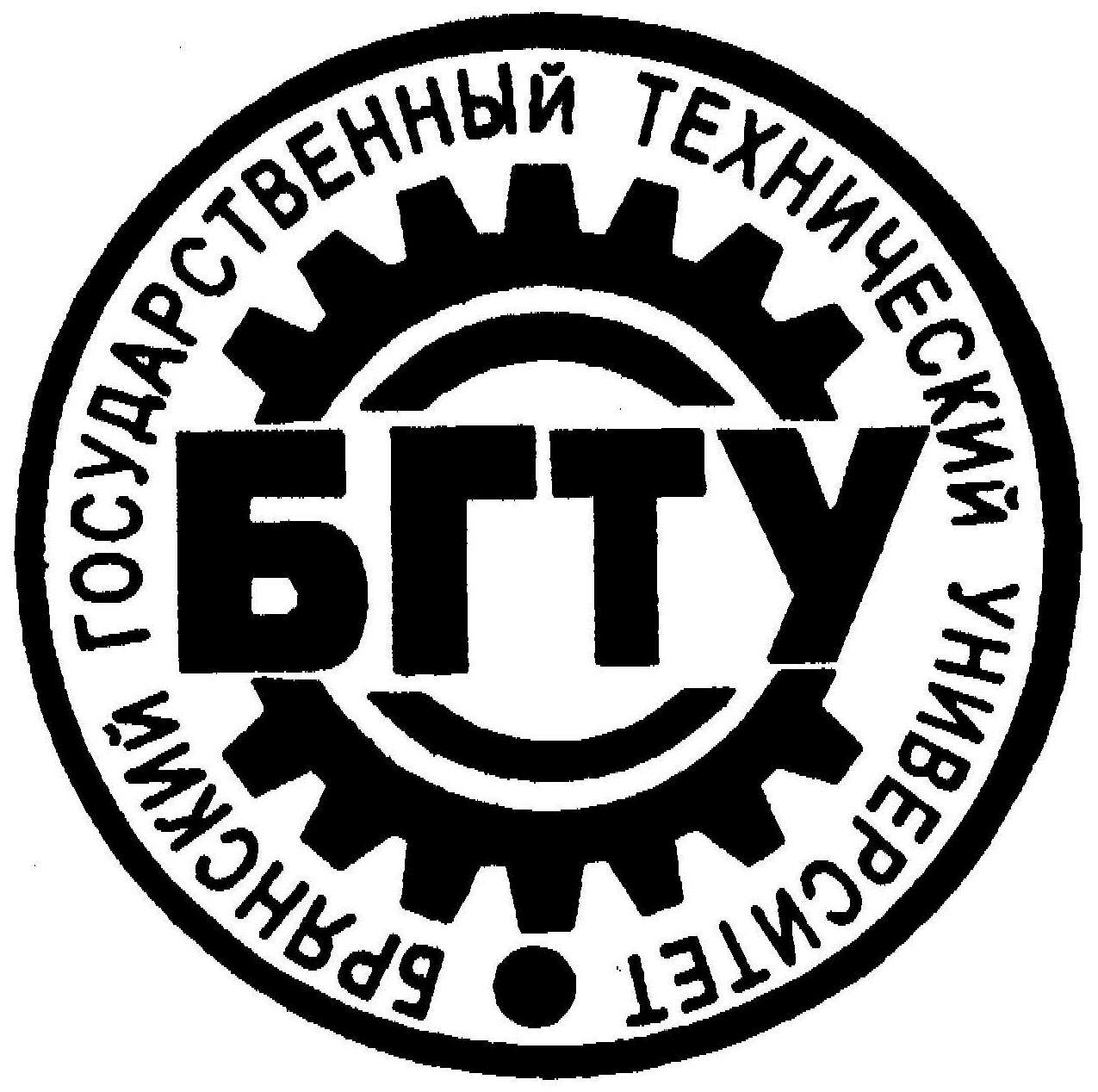                                            «Прогресс науки определяется трудами                                              её ученых и ценностью их открытий»                                                                                   Л. ПастерК 50 – ЛЕТИЮСО ДНЯ РОЖДЕНИЯБиобиблиографический указательтрудовпрофессора Н. В. ПопковойБРЯНСКИздательство БГТУ2017ББК 91Биобиблиографический указатель трудов проф. Н. В. Попковой : к 50-летию со дня рождения / сост. Н. В. Кравцова. – Брянск : БГТУ, 2017. – 35 с. – (Серия «Ученые БГТУ»).   Настоящий указатель является юбилейным изданием трудов доктора философских наук, кандидата технических наук, профессора кафедры «Философия, история и социология» Брянского государственного технического университета Натальи Владимировны Попковой.Указатель содержит перечень основных работ, опубликованных в период с 1996 г. и по настоящее время, а также  издания, вышедшие в соавторстве с другими учеными.       Издание адресовано профессорско-преподавательскому составу, аспирантам, студентам и библиографам.                                                           ©  Брянский государственный                                                           технический университет, 2017ОТ СОСТAВИТЕЛЯ       Биобиблиографический указатель посвящен 50-летию со дня рождения Натальи Владимировны Попковой – председателя Брянского философского общества, члена Президиума Российского философского общества, действительного члена Европейской Академии Естествознания, члена-корреспондента Российской Академии Естествознания, члена-корреспондента Академии Промышленной экологии.      Н. В. Попкова является автором научных трудов, посвященных вопросам философского исследования техники.Издание включает биографическую справку и перечень основных трудов профессора Н. В. Попковой: монографии, учебники и учебные пособия, статьи в сборниках трудов, журнальные статьи, список учебно-методических изданий и публикаций.Материал располагается в хронологической последовательности.Основу указателя составили электронная база данных «Труды ученых БГТУ», созданная коллективом сотрудников информационно-библиографического отдела, фонд периодических изданий библиотеки университета и личный архив учёного.              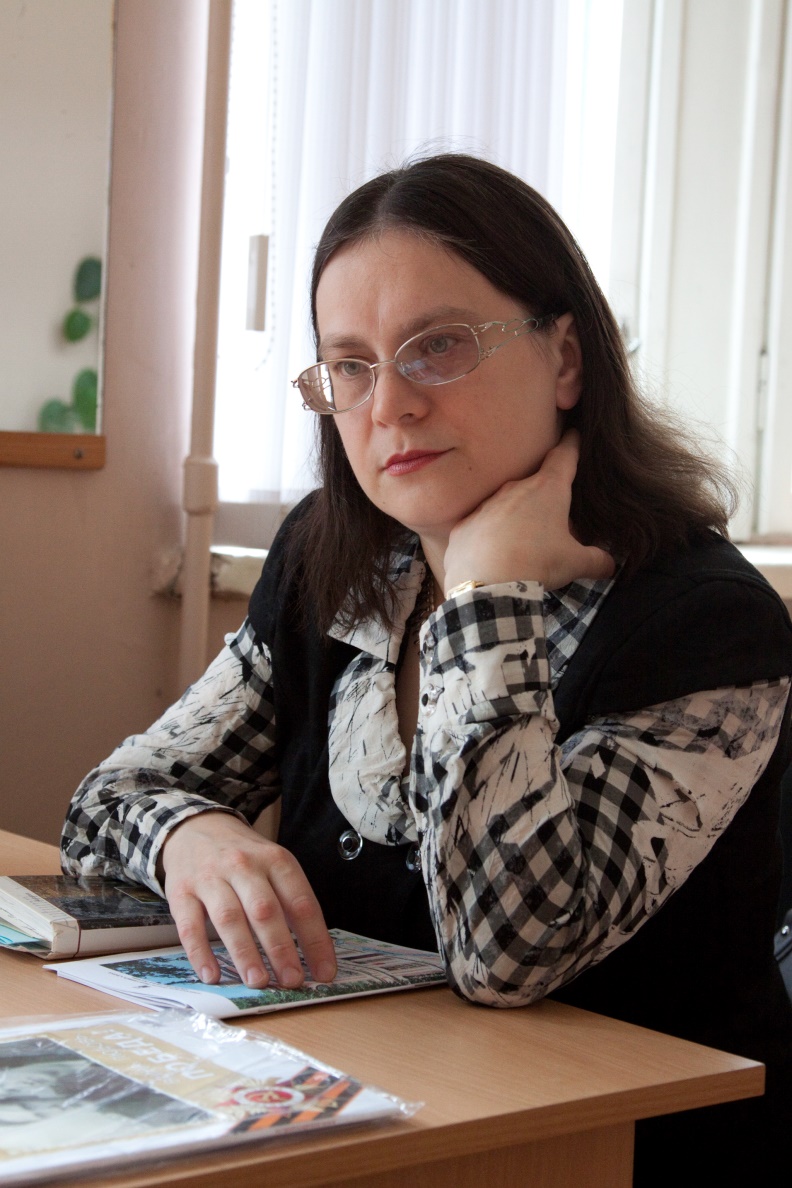 БИОГРАФИЧЕСКАЯ СПРАВКА      Попкова Наталья Владимировна (12.12.1967 г., г. Брянск) в 1985 г окончила с золотой медалью среднюю школу № 10 в г. Брянске. Поступила в Брянский институт транспортного машиностроения  (ныне «Брянский государственный технический университет»), который окончила с отличием в 1991 г. по специальности «Динамика и прочность машин». В 1991 – 1994 гг. работала инженером-конструктором в Отделе главного конструктора по вагоностроению АО «Брянский машиностроительный завод». В 1995 – 1998 гг. обучалась в очной аспирантуре при Брянском государственном техническом университете по специальности «Динамика и прочность машин». В 1999 г. защитила кандидатскую диссертацию на тему «Разработка методики решения задач продольной динамики вагона как системы «кузов – оборудование – груз»» (научный руководитель доктор технических наук профессор Б. Г. Кеглин, специальность 05.22.07 – «Подвижной состав железных дорог и тяга поездов»).  После окончания аспирантуры работает на кафедре «Философия, история и социология» ассистентом, старшим преподавателем, доцентом, а с 2008 г. профессором кафедры. В 2006 г. защитила в Институте философии РАН докторскую диссертацию на тему «Техносфера как объект философского исследования» (научный консультант доктор философских наук профессор В. М. Розин, специальность 09.00.08 – «Философия науки и техники»).Читает лекции по дисциплинам: «Философия», «Философия техники», «Социальная экология», «Социальная антропология», «Социология культуры», «Эстетика», «Этика», «Социология духовной жизни», проводит семинарские занятия, руководит дипломными работами студентов специальности «Социология». По читаемым курсам подготовлены 8 учебников и учебных пособий, изданных в Москве и Брянске.Основные направления научной работы: Философско-методологический анализ техногенной среды; выявление закономерностей техногенного развития и техносферизации планеты; анализ глобальных проблем современности, проблема кризисного положения философии в современном мире и совершенствование методов ее преподавания в высшей школе.Исследования в области философии техники были начаты под руководством основателя Брянской научно-философской школы социолога - урбаниста доктора филос. наук профессора Э. С. Демиденко. Научным консультантом при работе над докторской диссертацией был известный ученый, ведущий научный сотрудник ИФ РАН, специалист в области методологии, философии техники, культурологии, психологии и педагогики доктора философских наук профессор В. М. Розин.Исследования Н. В. Попковой посвящены разработке вопросов философского анализа техники и техносферы. Философия техносферы, которой посвящена докторская диссертация,  – философское направление, исследующее техносферу как целостную среду, включающую в себя не только жизнедеятельность человека, но и биосферные объекты. Н. В. Попковой были типологизированы теоретические концепции и дискурсы, сложившиеся в философии техники, и выявлен философский смысл, вкладываемый в понятие «техносфера». В результате критического анализа традиционных подходов выявлено, что их основной недостаток – натурализация техносферы. Для анализа техногенной среды Попковой Н. В. предложены новые подходы:  социоприродный, социотехнический, биотехнический, основанные на различении техногенной среды (совокупности сосуществующих технических и техногенных объектов) и техносферы (понимаемой в качестве не объекта, а концепта, задающего способ описания техногенной среды и формируемого на основе гипотезы о существовании ее упорядоченности в глобальном масштабе). Также исследования Н. В. Попковой посвящены выявлению антропологических оснований философии техники: критическому анализу разных пониманий человека, которые имеются в современной философии техники и кладутся в основу различных ее направлений. Считая формирование антропологии техники (как философского направления, исследующего взаимосвязь человека и техники, показывающего их взаимную обусловленность и создающего новые формы их представления) необходимой ступенью развития современного философского знания, Н. В. Попкова обосновывает ее необходимость и систематизирует ее предпосылки и дискурсивные основания, прослеживая их с самого начала философской мысли. Анализ антропологической обусловленности технологических процессов (как предустановленных порядком мышления и деятельности людей) ведет к переосмыслению понятия техники (как отражающей универсальный социокультурный код работы человека с природой: ее переработки техническими практиками, перестройки естественных объектов в искусственные). Разработка нетрадиционных подходов философии и антропологии техники, рассматривающих техногенную среду в целом и снимающих редукцию технического к материальному (то есть понимающих технику как исторически обусловленные, социокультурно нормированные средства изменения природы), позволит, по мнению Н. В. Попковой, создать альтернативные методы познания технической реальности и предложить новые проекты выхода из цивилизационного кризиса. Систематизировав основные взгляды на проблемы современной цивилизации и показав их несовместимость, Н. В. Попкова стремится обратить внимание на неотложную задачу философии: систематизацию собственных концепций, их упорядочивание, методологическую проверку и изложение на доступном большинству людей языке. Отсеивая мнения необоснованные или ведущие к губительным практическим последствиям и оставляя обоснованные (хотя и противоречивые), философия поможет решать современные проблемы. Н. В. Попкова показала, что философское исследование техники в чистом виде невозможно: анализ любой проблемы, имеющей техногенный фактор, неизбежно переходит в дискуссию о сущности человека, о смысле его активности. Нужно проанализировать имеющиеся взгляды на роль активности человека (прежде всего технической) и его отношения с природой, выявить их антропологические основания, прояснить смысл употребляемых терминов. Н. В. Попковой разработаны основные принципы и методы нового научного направления – философской экологии, направленной на мировоззренческий и логический анализ тех положений, которые рождаются при обобщении конкретных экологических разработок и предлагаются в качестве основы практических программ. Методика, использованная ранее при анализе техносферы, показала свою применимость ко всей области изучаемых вопросов и должна быть распространена на главную задачу экологии – определение места человека и его технической деятельности во Вселенной. Профессором Н. В. Попковой была проделана подготовительная работа для формирования новой философской дисциплины – метафилософии техники. Многофакторность понимания и объяснения современных процессов неизбежна, поэтому и техника анализируется с помощью набора метафилософских подходов, который может быть в дальнейшем расширен на основе новых идей. Отсутствие полной редуцируемости теоретической модели к эмпирическому материалу в любой области исследования делает неизбежной множественность этих моделей. Н.В.Попковой были выделены четыре метафилософских подхода, развивающие разные представления о технике и дающие несовместимые ответы. Технический идеализм,  – реже всего встречающийся подход, видящий в технике материальное воплощение нематериальной идеи, а в человеке – лишь посредника-демиурга, узревшего эту идею и воспроизводящего ее в реальности. Технический натурализм – подход, считающий технику природным, естественным явлением, порождением закономерного саморазвития Вселенной. Технический волюнтаризм – подход, видящий технику всецело порождением человека, точнее – его индивидуальной воли. Технический структурализм – наиболее современное из направлений, рассматривающее технику в качестве человеческого порождения – но не личной воли, а социальной реальности. По результатам исследований публиковано более 180 научных и учебно-методических работ, в том числе: 9 монографий, 8 учебников и учебных пособий, более 30 статей в рецензируемых научных журналах («Вопросы философии», «Социологические исследования», «Философия науки и техники», «Философия и общество», «Мир психологии», «Культура и искусство», «Вопросы культурологии», «Качество и жизнь», «Педагогика и просвещение», «Высшее образование в России», «Alma mater. Вестник высшей школы», «Вестник БГТУ» и др.), статьи в сборниках научных трудов и материалах конференций. Книги неоднократно переиздавались («Философия техносферы» - 3 издания, «Антропология техники, Становление» – 2 издания, «Введение в философскую антропологию» - 2 издания, «Введение в этику» - 2 издания, «История философских идей» - 2 издания и др.), становились  неоднократно лауреатами и дипломантами различных конкурсов и выставок (Конкурсы на лучшую научную книгу Фонда развития отечественного образования (г. Сочи), Смотры - конкурсы «Наука области – Брянщине», Всероссийская  выставка Российской Академии Естествознания (г. Москва) и др. Статья «Социология техники: объект, предмет, понятийный аппарат, функции» (Социологические исследования. – 2013. - № 9) признана лучшей публикацией года в номинации «Новые идеи в специальных социологических дисциплинах». На монографию «Философская экология» (М.: ЛИБРОКОМ, 2010) опубликована положительная рецензия в журнале «Вопросы философии» (М. В. Атякшев. – Н. В. Попкова. Философская экология / Вопросы философии. – 2012. - № 4).Участник  многочисленных международных и всероссийских научных и научно-методических конференций (Москва, Санкт-Петербург, Брянск, Белгород, Пенза, Пермь, Тольятти, Душанбе, Могилев, Ялта и др.). На IV Российском философском конгрессе «Философия и будущее цивилизации» (Москва, 2005) – сопредседатель круглого стола «Техника, культура и окружающая среда в современном мире»; член оргкомитетов Российских философских конгрессов, проводимых Российским философским обществом.С 2007 г. является председателем Брянского философского общества (в составе Российского философского общества), член Президиума Российского философского общества. Являлась организатором и ведущей круглых столов на философские и общественно-политические темы, а также научно-философских чтений «Философия в контексте современных социальных практик» (г. Брянск, 2012, 2014, 2016). Редактирует ежегодный сборник научных статей ученых, аспирантов и студентов «Проблемы современного антропосоциального познания» (г. Брянск).Н. В. Попкова - действительный член Европейской Академии Естествознания (European Academy of Natural History), член-корреспондент Российской Академии Естествознания, член-корреспондент Академии Промышленной экологии.         Распоряжением Президиума Российской Академии Наук от 27.07.2016 г. № 10108-509  д.ф.н. Попкова Н. В. утверждена экспертом РАН.Награды и почетные звания - Почетный работник высшего профессионального образования Российской Федерации (2015 г.). - Почетная Грамота Министерства образования и науки Российской Федерации (2010 г.). - Заслуженный деятель науки и образования Российской Академии Естествознания (2010 г.). - Медаль Российской Академии Естествознания   имени В. И. Вернадского «За заслуги  в развитии отечественной науки» (2010 г.). СПИСОК НАУЧНЫХ И УЧЕБНО-МЕТОДИЧЕСКИХ РАБОТПОПКОВОЙ НАТАЛЬИ ВЛАДИМИРОВНЫ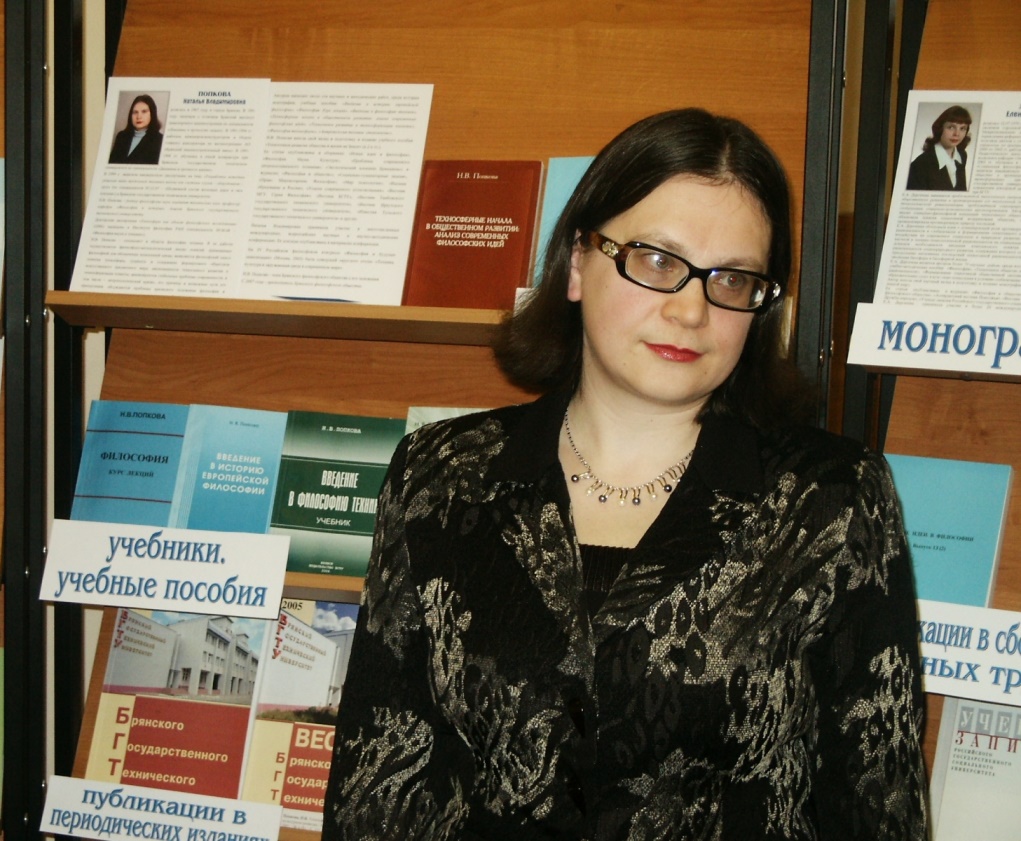 	ДИССЕРТАЦИИСТАТЬИ В ПЕРИОДИЧЕСКОЙ ПЕЧАТИУЧЕБНО-МЕТОДИЧЕСКИЕ ИЗДАНИЯПУБЛИКАЦИИ О Н. В. ПОПКОВОЙСОДЕРЖАНИЕБИОБИБЛИОГРАФИЧЕСКИЙ УКАЗАТЕЛЬ ТРУДОВ                     ПРОФ. Н. В. ПОПКОВОЙ : К 50-ЛЕТИЮ СО ДНЯ РОЖДЕНИЯРедактор издательства               Т. И. КоролеваСоставитель                                 Н. В. Кравцова                                                                                    Темплан 2017 г., п. 116                                                                                 Издательство Брянского государственного технического университета241035, Брянск, бульвар 50-лет Октября, 7, БГТУ. тел. 58-82-49Лаборатория оперативной полиграфии БГТУ, бульвар 50 лет Октября, 712МОНОГРАФИИ, УЧЕБНИКИ И УЧЕБНЫЕ ПОСОБИЯМОНОГРАФИИ, УЧЕБНИКИ И УЧЕБНЫЕ ПОСОБИЯМОНОГРАФИИ, УЧЕБНИКИ И УЧЕБНЫЕ ПОСОБИЯМОНОГРАФИИ, УЧЕБНИКИ И УЧЕБНЫЕ ПОСОБИЯМОНОГРАФИИ, УЧЕБНИКИ И УЧЕБНЫЕ ПОСОБИЯ111Попкова, Н. В.
   Введение в историю европейской философии : учеб. пособие / Н. В. Попкова ; Брян. гос. техн. ун-т. - Брянск : Изд-во БГТУ, 2001. - 220 с.Попкова, Н. В.
   Введение в историю европейской философии : учеб. пособие / Н. В. Попкова ; Брян. гос. техн. ун-т. - Брянск : Изд-во БГТУ, 2001. - 220 с.Попкова, Н. В.
   Введение в историю европейской философии : учеб. пособие / Н. В. Попкова ; Брян. гос. техн. ун-т. - Брянск : Изд-во БГТУ, 2001. - 220 с.222Попкова, Н. В.
   Техносферные начала в общественном развитии: анализ современных философских идей : анализ современных философских идей : монография / Н. В. Попкова. - Брянск : Изд-во БГТУ, 2002. - 179 с.Попкова, Н. В.
   Техносферные начала в общественном развитии: анализ современных философских идей : анализ современных философских идей : монография / Н. В. Попкова. - Брянск : Изд-во БГТУ, 2002. - 179 с.Попкова, Н. В.
   Техносферные начала в общественном развитии: анализ современных философских идей : анализ современных философских идей : монография / Н. В. Попкова. - Брянск : Изд-во БГТУ, 2002. - 179 с.333Попкова, Н. В.
   Техногенное развитие и техносферизация планеты : монография / Н. В. Попкова. - М. : ИФ РАН, 2004. - 260 с.Попкова, Н. В.
   Техногенное развитие и техносферизация планеты : монография / Н. В. Попкова. - М. : ИФ РАН, 2004. - 260 с.Попкова, Н. В.
   Техногенное развитие и техносферизация планеты : монография / Н. В. Попкова. - М. : ИФ РАН, 2004. - 260 с.444Попкова, Н. В.
   Введение в философию техники : учеб. / Н. В. Попкова ; Брян. гос. техн. ун-т. - Брянск : Изд-во БГТУ, 2006. - 316 с.Попкова, Н. В.
   Введение в философию техники : учеб. / Н. В. Попкова ; Брян. гос. техн. ун-т. - Брянск : Изд-во БГТУ, 2006. - 316 с.Попкова, Н. В.
   Введение в философию техники : учеб. / Н. В. Попкова ; Брян. гос. техн. ун-т. - Брянск : Изд-во БГТУ, 2006. - 316 с.555Демиденко, Э. С.
   Техногенное общество и земной мир / Э. С. Демиденко, Е. А. Дергачева, Н. В. Попкова. - М. ; Брянск : Изд-во БГТУ ; АНО "Всемирная информ-энциклопедия", 2007. - 377 с.Демиденко, Э. С.
   Техногенное общество и земной мир / Э. С. Демиденко, Е. А. Дергачева, Н. В. Попкова. - М. ; Брянск : Изд-во БГТУ ; АНО "Всемирная информ-энциклопедия", 2007. - 377 с.Демиденко, Э. С.
   Техногенное общество и земной мир / Э. С. Демиденко, Е. А. Дергачева, Н. В. Попкова. - М. ; Брянск : Изд-во БГТУ ; АНО "Всемирная информ-энциклопедия", 2007. - 377 с.666Демиденко, Э. С.
   Техногенное развитие общества и жизни на Земле : учеб. пособие : в 2 кн. Кн. 1. Восхождение глобального техногенного общества / Э. С. Демиденко, Н. В. Попкова, А. Ф. Шустов. - Брянск : Изд-во БГТУ, 2007. - 234 с.Демиденко, Э. С.
   Техногенное развитие общества и жизни на Земле : учеб. пособие : в 2 кн. Кн. 1. Восхождение глобального техногенного общества / Э. С. Демиденко, Н. В. Попкова, А. Ф. Шустов. - Брянск : Изд-во БГТУ, 2007. - 234 с.Демиденко, Э. С.
   Техногенное развитие общества и жизни на Земле : учеб. пособие : в 2 кн. Кн. 1. Восхождение глобального техногенного общества / Э. С. Демиденко, Н. В. Попкова, А. Ф. Шустов. - Брянск : Изд-во БГТУ, 2007. - 234 с.777Демиденко, Э. С.
   Техногенное развитие общества и жизни на Земле : учеб. пособие : в 2 кн. Кн. 2. Основные тенденденции техногенного развития жизни / Э. С. Демиденко, Н. В. Попкова, А. Ф. Шустов. - Брянск : Изд-во БГТУ, 2007. - 267 с.Демиденко, Э. С.
   Техногенное развитие общества и жизни на Земле : учеб. пособие : в 2 кн. Кн. 2. Основные тенденденции техногенного развития жизни / Э. С. Демиденко, Н. В. Попкова, А. Ф. Шустов. - Брянск : Изд-во БГТУ, 2007. - 267 с.Демиденко, Э. С.
   Техногенное развитие общества и жизни на Земле : учеб. пособие : в 2 кн. Кн. 2. Основные тенденденции техногенного развития жизни / Э. С. Демиденко, Н. В. Попкова, А. Ф. Шустов. - Брянск : Изд-во БГТУ, 2007. - 267 с.888Попкова, Н. В.
   Философия техносферы / Н. В. Попкова. - М. : Изд-во ЛКИ, 2008. - 344 с.Попкова, Н. В.
   Философия техносферы / Н. В. Попкова. - М. : Изд-во ЛКИ, 2008. - 344 с.Попкова, Н. В.
   Философия техносферы / Н. В. Попкова. - М. : Изд-во ЛКИ, 2008. - 344 с.999Попкова, Н. В.
   Философия : курс лекций / Н. В. Попкова. - Брянск : Изд-во БГТУ, 2008. - 303 с.Попкова, Н. В.
   Философия : курс лекций / Н. В. Попкова. - Брянск : Изд-во БГТУ, 2008. - 303 с.Попкова, Н. В.
   Философия : курс лекций / Н. В. Попкова. - Брянск : Изд-во БГТУ, 2008. - 303 с.101010Попкова, Н. В.
   Антропология техники. Становление / Н. В. Попкова. - М. : URSS. ЛИБРОКОМ, 2009. - 376 с.Попкова, Н. В.
   Антропология техники. Становление / Н. В. Попкова. - М. : URSS. ЛИБРОКОМ, 2009. - 376 с.Попкова, Н. В.
   Антропология техники. Становление / Н. В. Попкова. - М. : URSS. ЛИБРОКОМ, 2009. - 376 с.111111Попкова, Н. В.
   Введение в философскую антропологию / Н. В. Попкова. - М. : URSS. ЛИБРОКОМ, 2009. - 344 с.Попкова, Н. В.
   Введение в философскую антропологию / Н. В. Попкова. - М. : URSS. ЛИБРОКОМ, 2009. - 344 с.Попкова, Н. В.
   Введение в философскую антропологию / Н. В. Попкова. - М. : URSS. ЛИБРОКОМ, 2009. - 344 с.121212Попкова, Н. В.
   Философия техносферы : монография / Н. В. Попкова. - 2-е изд. - М. : URSS, 2009. - 344 с.Попкова, Н. В.
   Философия техносферы : монография / Н. В. Попкова. - 2-е изд. - М. : URSS, 2009. - 344 с.Попкова, Н. В.
   Философия техносферы : монография / Н. В. Попкова. - 2-е изд. - М. : URSS, 2009. - 344 с.131313Попкова, Н. В.
   Философская экология / Н. В. Попкова. - М. : URSS, 2010. - 351 c.Попкова, Н. В.
   Философская экология / Н. В. Попкова. - М. : URSS, 2010. - 351 c.Попкова, Н. В.
   Философская экология / Н. В. Попкова. - М. : URSS, 2010. - 351 c.141414Попкова, Н. В.
   Введение в этику / Н. В. Попкова. - М. : URSS, 2011. - 325 с.Попкова, Н. В.
   Введение в этику / Н. В. Попкова. - М. : URSS, 2011. - 325 с.Попкова, Н. В.
   Введение в этику / Н. В. Попкова. - М. : URSS, 2011. - 325 с.151515Демиденко, Э. С.
   Философия социально-техногенного развития мира : [монография] / Э. С. Демиденко, Е. А. Дергачева, Н. В. Попкова ; Брян. гос. техн. ун-т. - М. ; Брянск : Изд-во БГТУ, 2011. - 387 с.Демиденко, Э. С.
   Философия социально-техногенного развития мира : [монография] / Э. С. Демиденко, Е. А. Дергачева, Н. В. Попкова ; Брян. гос. техн. ун-т. - М. ; Брянск : Изд-во БГТУ, 2011. - 387 с.Демиденко, Э. С.
   Философия социально-техногенного развития мира : [монография] / Э. С. Демиденко, Е. А. Дергачева, Н. В. Попкова ; Брян. гос. техн. ун-т. - М. ; Брянск : Изд-во БГТУ, 2011. - 387 с.161616Попкова, Н. В.
   Антропология техники: проблемы, подходы и перспективы / Н. В. Попкова. - М. : URSS. ЛИБРОКОМ, 2011. - 352 с.Попкова, Н. В.
   Антропология техники: проблемы, подходы и перспективы / Н. В. Попкова. - М. : URSS. ЛИБРОКОМ, 2011. - 352 с.Попкова, Н. В.
   Антропология техники: проблемы, подходы и перспективы / Н. В. Попкова. - М. : URSS. ЛИБРОКОМ, 2011. - 352 с.171717Попкова, Н. В.
   История философских идей. Введение в историю философии / Н. В. Попкова. - М. : URSS. ЛИБРОКОМ, 2011. - 535 с.Попкова, Н. В.
   История философских идей. Введение в историю философии / Н. В. Попкова. - М. : URSS. ЛИБРОКОМ, 2011. - 535 с.Попкова, Н. В.
   История философских идей. Введение в историю философии / Н. В. Попкова. - М. : URSS. ЛИБРОКОМ, 2011. - 535 с.181818Попкова, Н. В.
   История философских идей. Введение в историю философии / Н. В. Попкова. - М. : URSS. ЛИБРОКОМ, 2013. - 441 с.Попкова, Н. В.
   История философских идей. Введение в историю философии / Н. В. Попкова. - М. : URSS. ЛИБРОКОМ, 2013. - 441 с.Попкова, Н. В.
   История философских идей. Введение в историю философии / Н. В. Попкова. - М. : URSS. ЛИБРОКОМ, 2013. - 441 с.191919Попкова, Н. В.
   Введение в метафилософию техники. Может ли философия сказать о технике новое слово? / Н. В. Попкова. - М. : URSS. ЛЕНАНД, 2014. - 321 с.Попкова, Н. В.
   Введение в метафилософию техники. Может ли философия сказать о технике новое слово? / Н. В. Попкова. - М. : URSS. ЛЕНАНД, 2014. - 321 с.Попкова, Н. В.
   Введение в метафилософию техники. Может ли философия сказать о технике новое слово? / Н. В. Попкова. - М. : URSS. ЛЕНАНД, 2014. - 321 с.202020Попкова, Н. В.
   Философия техносферы : монография / Н. В. Попкова. - изд. стереотип. - М. : URSS. ЛИБРОКОМ, 2014. - 344 с.Попкова, Н. В.
   Философия техносферы : монография / Н. В. Попкова. - изд. стереотип. - М. : URSS. ЛИБРОКОМ, 2014. - 344 с.Попкова, Н. В.
   Философия техносферы : монография / Н. В. Попкова. - изд. стереотип. - М. : URSS. ЛИБРОКОМ, 2014. - 344 с.212121Попкова, Н. В.
   Антропология техники. Становление : монография / Н. В. Попкова. - изд. стереотип. - М. : URSS. ЛИБРОКОМ, 2015. - 376 с.Попкова, Н. В.
   Антропология техники. Становление : монография / Н. В. Попкова. - изд. стереотип. - М. : URSS. ЛИБРОКОМ, 2015. - 376 с.Попкова, Н. В.
   Антропология техники. Становление : монография / Н. В. Попкова. - изд. стереотип. - М. : URSS. ЛИБРОКОМ, 2015. - 376 с.222222Попкова, Н. В.
   Философия: Краткий курс. Общая философия : уч. пособие / Н. В. Попкова. - М. : ЛЕНАНД, 2015. - 272 с.Попкова, Н. В.
   Философия: Краткий курс. Общая философия : уч. пособие / Н. В. Попкова. - М. : ЛЕНАНД, 2015. - 272 с.Попкова, Н. В.
   Философия: Краткий курс. Общая философия : уч. пособие / Н. В. Попкова. - М. : ЛЕНАНД, 2015. - 272 с.232323Попкова, Н. В.
   Введение в философскую антропологию : уч. пособие / Н. В. Попкова. - изд. стереотип. - М. : URSS. ЛИБРОКОМ, 2016. - 344 с.Попкова, Н. В.
   Введение в философскую антропологию : уч. пособие / Н. В. Попкова. - изд. стереотип. - М. : URSS. ЛИБРОКОМ, 2016. - 344 с.Попкова, Н. В.
   Введение в философскую антропологию : уч. пособие / Н. В. Попкова. - изд. стереотип. - М. : URSS. ЛИБРОКОМ, 2016. - 344 с.242424П    Попкова, Н. В.
   В    Введение в этику / Н. В. Попкова. - Изд. стереотип. - М. : UR URSS. ЛИБРОКОМ, 2018. - 328 с.П    Попкова, Н. В.
   В    Введение в этику / Н. В. Попкова. - Изд. стереотип. - М. : UR URSS. ЛИБРОКОМ, 2018. - 328 с.252525Попкова, Н. В.
   История философских идей. Введение в историю философии / Н. В. Попкова. - Изд. стереотип. - М. : URSS. ЛИБРОКОМ, 2018. - 448 с.Попкова, Н. В.
   История философских идей. Введение в историю философии / Н. В. Попкова. - Изд. стереотип. - М. : URSS. ЛИБРОКОМ, 2018. - 448 с.СТАТЬИ В СБОРНИКАХ ТРУДОВСТАТЬИ В СБОРНИКАХ ТРУДОВСТАТЬИ В СБОРНИКАХ ТРУДОВСТАТЬИ В СБОРНИКАХ ТРУДОВСТАТЬИ В СБОРНИКАХ ТРУДОВСТАТЬИ В СБОРНИКАХ ТРУДОВ11Попкова, Н. В.
   Проблемы нравственного воспитания в работах российских философов начала 20 века / Н. В. Попкова
// Общественный прогресс. Пути развития России и Брянской области : тез. докл. межвуз. науч.-практ. конф. - Брянск, 1996. - С. 134.Попкова, Н. В.
   Проблемы нравственного воспитания в работах российских философов начала 20 века / Н. В. Попкова
// Общественный прогресс. Пути развития России и Брянской области : тез. докл. межвуз. науч.-практ. конф. - Брянск, 1996. - С. 134.22Попкова, Н. В.
   Возможность повышения точности расчетной схемы МКЭ путем введения новых типов стержневых конечных элементов / Н. В. Попкова
// Динамика, прочность и надежность транспортных машин : сб. науч. тр. / Брян. гос. техн. ун-т ; под ред. Б. Г. Кеглина. - Брянск, 1997. - С. 119-123.Попкова, Н. В.
   Возможность повышения точности расчетной схемы МКЭ путем введения новых типов стержневых конечных элементов / Н. В. Попкова
// Динамика, прочность и надежность транспортных машин : сб. науч. тр. / Брян. гос. техн. ун-т ; под ред. Б. Г. Кеглина. - Брянск, 1997. - С. 119-123.33   Развитие программного комплекса МКЭ и его применение в статических и динамических расчетах / В. И. Сакало [и др.]
// Тезисы докладов 54-й научной конференции профес-сорско-преподавательского состава / Брян. гос. техн. ун-т. - Брянск, 1998. - Ч. 1. - С. 49.   Развитие программного комплекса МКЭ и его применение в статических и динамических расчетах / В. И. Сакало [и др.]
// Тезисы докладов 54-й научной конференции профес-сорско-преподавательского состава / Брян. гос. техн. ун-т. - Брянск, 1998. - Ч. 1. - С. 49.44Ольшевский, А. А.
   Построение и оценка расчетных схем кузова грузового вагона рефрижераторной секции / А. А. Ольшевский, Н. В. Попкова, И. А. Сельченко
// Механика вагонов : сб. науч. тр. / Брян. гос. техн. ун-т ; отв. ред. В. В. Кобищанов. - Брянск, 1998. - С. 83-88.Ольшевский, А. А.
   Построение и оценка расчетных схем кузова грузового вагона рефрижераторной секции / А. А. Ольшевский, Н. В. Попкова, И. А. Сельченко
// Механика вагонов : сб. науч. тр. / Брян. гос. техн. ун-т ; отв. ред. В. В. Кобищанов. - Брянск, 1998. - С. 83-88.55Ольшевский, А. А.
   Оценка влияния асимметрии конструкции и способа передачи вертикальных нагрузок на результаты расчетов грузового вагона рефрижераторной секции / А. А. Ольшевский, Н. В. Попкова
// Динамика и прочность транспортных машин : сб. науч. тр. / Брян. гос. техн. ун-т ; под ред. В. И. Сакало. - Брянск, 1998. - С. 118-123.Ольшевский, А. А.
   Оценка влияния асимметрии конструкции и способа передачи вертикальных нагрузок на результаты расчетов грузового вагона рефрижераторной секции / А. А. Ольшевский, Н. В. Попкова
// Динамика и прочность транспортных машин : сб. науч. тр. / Брян. гос. техн. ун-т ; под ред. В. И. Сакало. - Брянск, 1998. - С. 118-123.66Попкова, Н. В.
   Проблемы нравственного воспитания в работах российских философов ХХ века / Н. В. Попкова
// Нравственное и патриотическое воспитание учащейся молодежи : состояние, проблемы и пути их решения : материалы регион. науч.-практ. конф. / Брян. ин-т повышения квалификации работников образования. - Брянск, 1998. - С. 58-59.Попкова, Н. В.
   Проблемы нравственного воспитания в работах российских философов ХХ века / Н. В. Попкова
// Нравственное и патриотическое воспитание учащейся молодежи : состояние, проблемы и пути их решения : материалы регион. науч.-практ. конф. / Брян. ин-т повышения квалификации работников образования. - Брянск, 1998. - С. 58-59.77Кеглин, Б. Г.
   Определение рациональной степени дискретизации расчетной схемы вагона при исследовании продольного удара в автосцепку / Б. Г. Кеглин, Н. В. Попкова, А. А. Ольшевский
// Динамика, прочность и надежность транспортных машин : юбилейн. сб. науч. тр., посвящ. 70-летию Брян. гос. техн. ун-т / Брян. гос. техн. ун-т ; под ред. Б. Г. Кеглина. - Брянск, 1999. - С. 23-28.Кеглин, Б. Г.
   Определение рациональной степени дискретизации расчетной схемы вагона при исследовании продольного удара в автосцепку / Б. Г. Кеглин, Н. В. Попкова, А. А. Ольшевский
// Динамика, прочность и надежность транспортных машин : юбилейн. сб. науч. тр., посвящ. 70-летию Брян. гос. техн. ун-т / Брян. гос. техн. ун-т ; под ред. Б. Г. Кеглина. - Брянск, 1999. - С. 23-28.88Кеглин, Б. Г.
   Использование метода планирования факторного эксперимента при определении степени дискретизации расчетной схемы вагона / Б. Г. Кеглин, А. А. Ольшевский, Н. В. Попкова
// Тезисы докладов 55-й научной конференции профессорско-преподавательского состава / Брян. гос. техн. ун-т ; под ред. И. В. Говорова. - Брянск, 1999. - С. 91-93.Кеглин, Б. Г.
   Использование метода планирования факторного эксперимента при определении степени дискретизации расчетной схемы вагона / Б. Г. Кеглин, А. А. Ольшевский, Н. В. Попкова
// Тезисы докладов 55-й научной конференции профессорско-преподавательского состава / Брян. гос. техн. ун-т ; под ред. И. В. Говорова. - Брянск, 1999. - С. 91-93.99Попкова, Н. В.
   К вопросу о целях преподавания философии в техническом вузе / Н. В. Попкова
// Тезисы докладов 55-й научной конференции профессорско-преподавательского состава / Брян. гос. техн. ун-т ; под ред. И. В. Говорова. - Брянск, 1999. - С. 145-147.Попкова, Н. В.
   К вопросу о целях преподавания философии в техническом вузе / Н. В. Попкова
// Тезисы докладов 55-й научной конференции профессорско-преподавательского состава / Брян. гос. техн. ун-т ; под ред. И. В. Говорова. - Брянск, 1999. - С. 145-147.1010Попкова, Н. В.
   Проблемы и задачи философской подготовки в инженерном образовании / Н. В. Попкова
// Качество инженерного образования : тез. докл. Междунар. науч.-метод. конф., 6-7 апр. 2000 г. / Брян. гос. техн. ун-т ; под ред. В. И. Попкова. - Брянск, 2000. - С. 137-139.Попкова, Н. В.
   Проблемы и задачи философской подготовки в инженерном образовании / Н. В. Попкова
// Качество инженерного образования : тез. докл. Междунар. науч.-метод. конф., 6-7 апр. 2000 г. / Брян. гос. техн. ун-т ; под ред. В. И. Попкова. - Брянск, 2000. - С. 137-139.1111Попкова, Н. В.
   Мониторинг качества философской подготовки в рамках инженерно-технического образования / Н. В. Попкова
// Новые идеи, технологии, проекты и инвестиции : тез. докл. 3-й Регион. науч.-практ. конф.-ярмарки, 29 нояб. 2001 г., г. Брянск / Брян. гос. ун-т. - Брянск, 2001. - Ч. 2. - С. 27-29.Попкова, Н. В.
   Мониторинг качества философской подготовки в рамках инженерно-технического образования / Н. В. Попкова
// Новые идеи, технологии, проекты и инвестиции : тез. докл. 3-й Регион. науч.-практ. конф.-ярмарки, 29 нояб. 2001 г., г. Брянск / Брян. гос. ун-т. - Брянск, 2001. - Ч. 2. - С. 27-29.1212Попкова, Н. В.
   Философская грамотность как проблема качества инженерно-технического образования / Н. В. Попкова
// Менеджмент качества подготовки специалистов в техническом вузе : материалы Всерос. науч.-метод. семинара, 17-18 апр. 2001 г. / Брян. гос. техн. ун-т ; под ред. В. И. Попкова. - Брянск, 2001. - С. 146-150.Попкова, Н. В.
   Философская грамотность как проблема качества инженерно-технического образования / Н. В. Попкова
// Менеджмент качества подготовки специалистов в техническом вузе : материалы Всерос. науч.-метод. семинара, 17-18 апр. 2001 г. / Брян. гос. техн. ун-т ; под ред. В. И. Попкова. - Брянск, 2001. - С. 146-150.1313Попкова, Н. В.
   Роль философии в системе научно-технического обра-зования / Н. В. Попкова
// Формирование профессиональной культуры специалистов 21 века в техническом университете : тр. Междунар. науч.-практ. конф., 27-29 марта 2001 г. - СПб., 2001. - С. 165-167.Попкова, Н. В.
   Роль философии в системе научно-технического обра-зования / Н. В. Попкова
// Формирование профессиональной культуры специалистов 21 века в техническом университете : тр. Междунар. науч.-практ. конф., 27-29 марта 2001 г. - СПб., 2001. - С. 165-167.1414Попкова, Н. В.
   Формирование философской культуры инженера / Н. В. Попкова
// Учебный процесс в техническом вузе : сб. науч. тр. / Брян. гос. техн. ун-т ; под ред. В. И. Попкова. - Брянск, 2001. - С. 127-131.Попкова, Н. В.
   Формирование философской культуры инженера / Н. В. Попкова
// Учебный процесс в техническом вузе : сб. науч. тр. / Брян. гос. техн. ун-т ; под ред. В. И. Попкова. - Брянск, 2001. - С. 127-131.1515Попкова, Н. В.
   Гуманитаризация высшего образования - путь к гуманизации общества / Н. В. Попкова
// Единое образовательное пространство славянских государств в 21 веке: проблемы и перспективы : материалы Междунар. науч.-практ. конф., 2-4 апр. 2002 г., г. Брянск / Брян. гос. техн. ун-т ; под ред. В. И. Аверченкова. - Брянск, 2002. - С. 226-229.Попкова, Н. В.
   Гуманитаризация высшего образования - путь к гуманизации общества / Н. В. Попкова
// Единое образовательное пространство славянских государств в 21 веке: проблемы и перспективы : материалы Междунар. науч.-практ. конф., 2-4 апр. 2002 г., г. Брянск / Брян. гос. техн. ун-т ; под ред. В. И. Аверченкова. - Брянск, 2002. - С. 226-229.1616Попкова, Н. В.
   Тенденции развития всемирной культуры в техногенном мире / Н. В. Попкова
// 3-й Международный конгресс-фестиваль Всемирной культуры : сб. материалов. - Ялта, 2002. - С. 72-76.Попкова, Н. В.
   Тенденции развития всемирной культуры в техногенном мире / Н. В. Попкова
// 3-й Международный конгресс-фестиваль Всемирной культуры : сб. материалов. - Ялта, 2002. - С. 72-76.1717Попкова, Н. В.
   Философская подготовка в инженерно-техническом вузе / Н. В. Попкова
// Теория и методика непрерывного профессионального образования : сб. тр. 5-й Всерос. научно-метод. конф. / Тольят. гос. ун-т. - Тольятти, 2002. - Т. 2. - С. 53-57.Попкова, Н. В.
   Философская подготовка в инженерно-техническом вузе / Н. В. Попкова
// Теория и методика непрерывного профессионального образования : сб. тр. 5-й Всерос. научно-метод. конф. / Тольят. гос. ун-т. - Тольятти, 2002. - Т. 2. - С. 53-57.1818Попкова, Н. В.
   Философское образование в системе научно-технического образования: проблемы и перспективы / Н. В. Попкова
// Формирование профессиональной культуры специалистов 21 века в техническом университете : тр. 2-й Междунар. науч.-практ. конф. - СПб., 2002. - С. 183-185.Попкова, Н. В.
   Философское образование в системе научно-технического образования: проблемы и перспективы / Н. В. Попкова
// Формирование профессиональной культуры специалистов 21 века в техническом университете : тр. 2-й Междунар. науч.-практ. конф. - СПб., 2002. - С. 183-185.1919Попкова, Н. В.
   Формирование техносферы: философский аспект / Н. В. Попкова
// Тезисы докладов 56-й научной конференции профессорско-преподавательского состава / Брян. гос. техн. ун-т ; под ред. О. А. Горленко, И. В. Говорова. - Брянск, 2002. - С. 310-312.Попкова, Н. В.
   Формирование техносферы: философский аспект / Н. В. Попкова
// Тезисы докладов 56-й научной конференции профессорско-преподавательского состава / Брян. гос. техн. ун-т ; под ред. О. А. Горленко, И. В. Говорова. - Брянск, 2002. - С. 310-312.2020Попкова, Н. В.
   Гуманитарная среда в современном обществе и философское образование в техническом вузе / Н. В. Попкова
// Компьютеризация обучения и проблемы гуманизации образования в техническом вузе : материалы Междунар. науч.-метод. конф. - Пенза, 2003. - С. 87-92.Попкова, Н. В.
   Гуманитарная среда в современном обществе и философское образование в техническом вузе / Н. В. Попкова
// Компьютеризация обучения и проблемы гуманизации образования в техническом вузе : материалы Междунар. науч.-метод. конф. - Пенза, 2003. - С. 87-92.2121Попкова, Н. В.
   Система социально-исторических подходов в познании общественного развития / Н. В. Попкова
// Проблемы современного антропосоциального познания : сб. ст. / Брян. гос. ун-т. - Брянск, 2003. - Вып 1. – С. 14-29.Попкова, Н. В.
   Система социально-исторических подходов в познании общественного развития / Н. В. Попкова
// Проблемы современного антропосоциального познания : сб. ст. / Брян. гос. ун-т. - Брянск, 2003. - Вып 1. – С. 14-29.2222Попкова, Н. В.
   Философское образование в техническом вузе и тенденции современного общества / Н. В. Попкова
// Научно-методические и практические аспекты подготовки специалистов в современном техническом вузе : сб. тр. Междунар. науч.-практ. конф. - Белгород, 2003. - Ч. 2. - С. 415-419.Попкова, Н. В.
   Философское образование в техническом вузе и тенденции современного общества / Н. В. Попкова
// Научно-методические и практические аспекты подготовки специалистов в современном техническом вузе : сб. тр. Междунар. науч.-практ. конф. - Белгород, 2003. - Ч. 2. - С. 415-419.2323Попкова, Н. В.
   Гуманитаризация образования - тенденция информационного общества / Н. В. Попкова
// Теория и методика непрерывного профессионального образования : сб. тр. 5-й Всерос. научно-метод. конф. / Тольят. гос. ун-т. - Тольятти, 2003. - Т. 2. - С. 70-73.Попкова, Н. В.
   Гуманитаризация образования - тенденция информационного общества / Н. В. Попкова
// Теория и методика непрерывного профессионального образования : сб. тр. 5-й Всерос. научно-метод. конф. / Тольят. гос. ун-т. - Тольятти, 2003. - Т. 2. - С. 70-73.2424Попкова, Н. В.
   Техногенное развитие и техносферизация биосферы / Н. В. Попкова
// Философия. Наука. Культура : сб. ст. слушателей, соискателей каф. философии ИППК МГУ. - М., 2004. - Вып. 3. - С. 11-19.Попкова, Н. В.
   Техногенное развитие и техносферизация биосферы / Н. В. Попкова
// Философия. Наука. Культура : сб. ст. слушателей, соискателей каф. философии ИППК МГУ. - М., 2004. - Вып. 3. - С. 11-19.2525Попкова, Н. В.
   Культурные трансформации современной эпохи / Н. В. Попкова
// Философия. Наука. Культура : сб. ст. слушателей, соискателей каф. философии ИППК МГУ. - М., 2004. - Вып. 3. - С. 85-93.Попкова, Н. В.
   Культурные трансформации современной эпохи / Н. В. Попкова
// Философия. Наука. Культура : сб. ст. слушателей, соискателей каф. философии ИППК МГУ. - М., 2004. - Вып. 3. - С. 85-93.2626Попкова, Н. В.
   Наука в техногенном мире / Н. В. Попкова
// Философия. Наука. Культура : сб. ст. слушателей, соискателей каф. философии ИППК МГУ. - М., 2004. - Вып. 3. - С. 138-146.Попкова, Н. В.
   Наука в техногенном мире / Н. В. Попкова
// Философия. Наука. Культура : сб. ст. слушателей, соискателей каф. философии ИППК МГУ. - М., 2004. - Вып. 3. - С. 138-146.2727Попкова, Н. В.
   Неравномерность техногенного развития как источник социальных проблем / Н. В. Попкова
// Философия. Наука. Культура : сб. ст. слушателей, соискателей каф. философии ИППК МГУ. - М., 2004. - Вып. 3. - С. 191-199.Попкова, Н. В.
   Неравномерность техногенного развития как источник социальных проблем / Н. В. Попкова
// Философия. Наука. Культура : сб. ст. слушателей, соискателей каф. философии ИППК МГУ. - М., 2004. - Вып. 3. - С. 191-199.2828Попкова, Н. В.
   Человек в искусственном мире : творец и творение / Н. В. Попкова
// Человек в мире и мир человека : материалы конф. - Калуга, 2004. - С. 272-279.Попкова, Н. В.
   Человек в искусственном мире : творец и творение / Н. В. Попкова
// Человек в мире и мир человека : материалы конф. - Калуга, 2004. - С. 272-279.2929Попкова, Н. В.
   Гуманитаризация высшего образования в современной России и на постсоветском пространстве / Н. В. Попкова
// Сборник трудов 3-й Международной научно-практической конференции. - Пенза, 2004. - С. 34-37.Попкова, Н. В.
   Гуманитаризация высшего образования в современной России и на постсоветском пространстве / Н. В. Попкова
// Сборник трудов 3-й Международной научно-практической конференции. - Пенза, 2004. - С. 34-37.3030Попкова, Н. В.
   Техногенные факторы современного нравственного развития / Н. В. Попкова
// Этические проблемы развития современной цивилизации : материалы Междунар. науч. конф. - Пенза, 2004. – С. 21-23.Попкова, Н. В.
   Техногенные факторы современного нравственного развития / Н. В. Попкова
// Этические проблемы развития современной цивилизации : материалы Междунар. науч. конф. - Пенза, 2004. – С. 21-23.3131Попкова, Н. В.
   Техногенное общество - современный этап развития цивилизации / Н. В. Попкова
// Совершенствование управлением научно-технического прогресса в современных условиях : сб. тр. 2-й Междунар. науч.-практ. конф. - Пенза, 2004. - С. 252-255.Попкова, Н. В.
   Техногенное общество - современный этап развития цивилизации / Н. В. Попкова
// Совершенствование управлением научно-технического прогресса в современных условиях : сб. тр. 2-й Междунар. науч.-практ. конф. - Пенза, 2004. - С. 252-255.3232Попкова, Н. В.
   К проблеме неосферизации биосферы / Н. В. Попкова
// Проблемы современного антропосоциального познания : сб. ст. / Брян. гос. ун-т. - Брянск, 2004. - Вып. 2. - С. 22-23.Попкова, Н. В.
   К проблеме неосферизации биосферы / Н. В. Попкова
// Проблемы современного антропосоциального познания : сб. ст. / Брян. гос. ун-т. - Брянск, 2004. - Вып. 2. - С. 22-23.3333Попкова, Н. В.
   Философский анализ техносферы / Н. В. Попкова
// Новые идеи в философии : межвуз. сб. науч. тр. - Пермь, 2004. - Вып. 13. - С. 214-226.Попкова, Н. В.
   Философский анализ техносферы / Н. В. Попкова
// Новые идеи в философии : межвуз. сб. науч. тр. - Пермь, 2004. - Вып. 13. - С. 214-226.3434Попкова, Н. В.
   Основные направления сохранения биосферы / Н. В. Попкова
// Экологический альманах Брянщины / Брян. обл. науч. б-ка им. Ф. И. Тютчева ; сост. Л. В. Меркешкина. - Брянск, 2004. - С. 5-8.Попкова, Н. В.
   Основные направления сохранения биосферы / Н. В. Попкова
// Экологический альманах Брянщины / Брян. обл. науч. б-ка им. Ф. И. Тютчева ; сост. Л. В. Меркешкина. - Брянск, 2004. - С. 5-8.3535Попкова, Н. В.
   Человек как субъект техногенного развития и объект техносферизации / Н. В. Попкова
// Проблемы современного антропосоциального познания : сб. ст. / Брян. гос. ун-т. - Брянск, 2005. - Вып. 3 . - С. 43-50.Попкова, Н. В.
   Человек как субъект техногенного развития и объект техносферизации / Н. В. Попкова
// Проблемы современного антропосоциального познания : сб. ст. / Брян. гос. ун-т. - Брянск, 2005. - Вып. 3 . - С. 43-50.3636Попкова, Н. В.
   Вектор техносферизации и будущее человечества / Н. В. Попкова
// Проблемы современного антропосоциального познания : сб. ст. / Брян. гос. ун-т. - Брянск, 2005. - Вып. 3 . - С. 43-50.Попкова, Н. В.
   Вектор техносферизации и будущее человечества / Н. В. Попкова
// Проблемы современного антропосоциального познания : сб. ст. / Брян. гос. ун-т. - Брянск, 2005. - Вып. 3 . - С. 43-50.3737Попкова, Н. В.
   Техносфера как объект философского анализа / Н. В. Попкова
// Философия и будущее цивилизации : тез. докл. IV Рос. философского конгресса. - 2005. - В 5 т., т. 3. - С. 551-552.Попкова, Н. В.
   Техносфера как объект философского анализа / Н. В. Попкова
// Философия и будущее цивилизации : тез. докл. IV Рос. философского конгресса. - 2005. - В 5 т., т. 3. - С. 551-552.3838Попкова, Н. В.
   Трансформация человека в техногенную эпоху / Н. В. Попкова
// Философия и будущее цивилизации : тез. докл. IV Рос. философского конгресса. - 2005. - В 5 т., т. 4. - С. 137-138.Попкова, Н. В.
   Трансформация человека в техногенную эпоху / Н. В. Попкова
// Философия и будущее цивилизации : тез. докл. IV Рос. философского конгресса. - 2005. - В 5 т., т. 4. - С. 137-138.3939Попкова, Н. В.
   Гуманитаризация образования как фактор развития / Н. В. Попкова
// Территории развития: образование, наука и инновации : тез. докл. Всерос. конф., 23-24 ноября 2006 г., г. Брянск / Брян. гос. техн. ун-т ; под ред. О. А. Горленко, В. И. Попкова. - Брянск, 2006. - С. 21-22.Попкова, Н. В.
   Гуманитаризация образования как фактор развития / Н. В. Попкова
// Территории развития: образование, наука и инновации : тез. докл. Всерос. конф., 23-24 ноября 2006 г., г. Брянск / Брян. гос. техн. ун-т ; под ред. О. А. Горленко, В. И. Попкова. - Брянск, 2006. - С. 21-22.4040Попкова, Н. В.
   Техносферные факторы в современном общественном развитии / Н. В. Попкова
// Проблемы современного антропосоциального познания : сб. ст. / Брян. гос. техн. ун-т ; под общей ред. Э. С. Демиденко. - Брянск, 2006. - Вып. 4. - С. 10-20.Попкова, Н. В.
   Техносферные факторы в современном общественном развитии / Н. В. Попкова
// Проблемы современного антропосоциального познания : сб. ст. / Брян. гос. техн. ун-т ; под общей ред. Э. С. Демиденко. - Брянск, 2006. - Вып. 4. - С. 10-20.4141Попкова, Н. В.
   Техносфера как объект философского исследования / Н. В. Попкова
// Проблемы современного антропосоциального познания : сб. ст. / Брян. гос. техн. ун-т ; под общей ред. Э. С. Демиденко. - Брянск, 2006. - Вып. 4. - С. 52-64.Попкова, Н. В.
   Техносфера как объект философского исследования / Н. В. Попкова
// Проблемы современного антропосоциального познания : сб. ст. / Брян. гос. техн. ун-т ; под общей ред. Э. С. Демиденко. - Брянск, 2006. - Вып. 4. - С. 52-64.4242Попкова, Н. В.
   Необходимость выявления антропологических оснований философии техники (на примере концепции Н. А. Бердяева) / Н. В. Попкова
// Проблемы современного антропосоциального познания : сб. ст. / Брян. гос. техн. ун-т ; под ред. Э. С. Демиденко. - Брянск, 2007. - Вып. 5. - С. 13-31.Попкова, Н. В.
   Необходимость выявления антропологических оснований философии техники (на примере концепции Н. А. Бердяева) / Н. В. Попкова
// Проблемы современного антропосоциального познания : сб. ст. / Брян. гос. техн. ун-т ; под ред. Э. С. Демиденко. - Брянск, 2007. - Вып. 5. - С. 13-31.4343Попкова, Н. В.
   Возникнет ли постантропология - наука о человеке техносферном? / Н. В. Попкова
// Проблемы современного антропосоциального познания : сб. ст. / Брян. гос. техн. ун-т ; под ред. Э. С. Демиденко. - Брянск, 2007. - Вып. 5. - С. 32-45.Попкова, Н. В.
   Возникнет ли постантропология - наука о человеке техносферном? / Н. В. Попкова
// Проблемы современного антропосоциального познания : сб. ст. / Брян. гос. техн. ун-т ; под ред. Э. С. Демиденко. - Брянск, 2007. - Вып. 5. - С. 32-45.4444Попкова, Н. В.
   Философский анализ сущности человека - фактор продолжения экологического кризиса / Н. В. Попкова
// Экологический альманах Брянщины / Брян. обл. науч. б-ка им. Ф. И. Тютчева ; сост. Л. В. Меркешкина. - Брянск, 2007. - Вып. 2. - С. 68-70.Попкова, Н. В.
   Философский анализ сущности человека - фактор продолжения экологического кризиса / Н. В. Попкова
// Экологический альманах Брянщины / Брян. обл. науч. б-ка им. Ф. И. Тютчева ; сост. Л. В. Меркешкина. - Брянск, 2007. - Вып. 2. - С. 68-70.4545Попкова, Н. В.
   Дегуманизация философской картины мира в конце 20 века / Н. В. Попкова
// Проблемы современного антропосоциального познания : сб. ст. / Брян. гос. техн. ун-т ; под общей ред. Н. В. Попковой. - Брянск, 2008. - Вып. 6. - С. 29-38.Попкова, Н. В.
   Дегуманизация философской картины мира в конце 20 века / Н. В. Попкова
// Проблемы современного антропосоциального познания : сб. ст. / Брян. гос. техн. ун-т ; под общей ред. Н. В. Попковой. - Брянск, 2008. - Вып. 6. - С. 29-38.4646Попкова, Н. В.
   Русский космизм и разрешение глобальных проблем современности / Н. В. Попкова
// Проблемы современного антропосоциального познания : сб. ст. / Брян. гос. техн. ун-т ; под общей ред. Н. В. Попковой. - Брянск, 2008. - Вып. 6. - С. 105-115.Попкова, Н. В.
   Русский космизм и разрешение глобальных проблем современности / Н. В. Попкова
// Проблемы современного антропосоциального познания : сб. ст. / Брян. гос. техн. ун-т ; под общей ред. Н. В. Попковой. - Брянск, 2008. - Вып. 6. - С. 105-115.4747Попкова, Н. В.
   Инновационное общество и техногенные риски / Н. В. Попкова
// Инновации - 2008. Инновационное развитие экономики - основа конкурентоспособности технологий, бизнеса, региона : материалы Междунар. студ. форума, 22-23 апр. 2008 г., г. Брянск. - Брянск, 2008. - С. 599-602.Попкова, Н. В.
   Инновационное общество и техногенные риски / Н. В. Попкова
// Инновации - 2008. Инновационное развитие экономики - основа конкурентоспособности технологий, бизнеса, региона : материалы Междунар. студ. форума, 22-23 апр. 2008 г., г. Брянск. - Брянск, 2008. - С. 599-602.4848Попкова, Н. В.
   Цель методологического анализа техносферы / Н. В. Попкова
// Интерпретация технологических представлений : материалы XII конф. по философии техники и технике / Технетика. - М., 2008. - Вып. 39. - С. 214-220.Попкова, Н. В.
   Цель методологического анализа техносферы / Н. В. Попкова
// Интерпретация технологических представлений : материалы XII конф. по философии техники и технике / Технетика. - М., 2008. - Вып. 39. - С. 214-220.4949Попкова, Н. В.
   Роль философии техники в формировании специалиста / Н. В. Попкова
// Качество инженерного образования : материалы 3-й Междунар. науч.-метод. конф., 17-18 февр. 2009 г., г. Брянск / Брян. гос. техн. ун-т ; под ред. О. А. Горленко, В. И. Попкова. - Брянск, 2009. - С. 232-233.Попкова, Н. В.
   Роль философии техники в формировании специалиста / Н. В. Попкова
// Качество инженерного образования : материалы 3-й Междунар. науч.-метод. конф., 17-18 февр. 2009 г., г. Брянск / Брян. гос. техн. ун-т ; под ред. О. А. Горленко, В. И. Попкова. - Брянск, 2009. - С. 232-233.5050Попкова, Н. В.
   Философия в высшей школе / Н. В. Попкова
// Наука и производство - 2009 : материалы Междунар. науч.-практ. конф., 19-20 марта 2009 г., г. Брянск / Брян. гос. техн. ун-т ; под ред. С. П. Сазонова, П. В. Новикова. - Брянск, 2009. - В 2 ч., ч. 2. - С. 325-327.Попкова, Н. В.
   Философия в высшей школе / Н. В. Попкова
// Наука и производство - 2009 : материалы Междунар. науч.-практ. конф., 19-20 марта 2009 г., г. Брянск / Брян. гос. техн. ун-т ; под ред. С. П. Сазонова, П. В. Новикова. - Брянск, 2009. - В 2 ч., ч. 2. - С. 325-327.5151Попкова, Н. В.
   Перспективы философии техники в образовании / Н. В. Попкова
// Единое образовательное пространство славянских государств в 21 веке: проблемы и перспективы : материалы 3-й Междунар. науч.-практ. конф., 2-3 апр. 2009 г., г. Брянск / Брян. гос. техн. ун-т ; под ред. В. И. Аверченкова. - Брянск, 2009. - T. 2. - С. 28-32.Попкова, Н. В.
   Перспективы философии техники в образовании / Н. В. Попкова
// Единое образовательное пространство славянских государств в 21 веке: проблемы и перспективы : материалы 3-й Междунар. науч.-практ. конф., 2-3 апр. 2009 г., г. Брянск / Брян. гос. техн. ун-т ; под ред. В. И. Аверченкова. - Брянск, 2009. - T. 2. - С. 28-32.5252Попкова, Н. В.
   Цель методологического анализа техносферы / Н. В. Попкова
// Проблемы современного антропосоциального познания : сб. ст. / Брян. гос. техн. ун-т ; под общей ред. Н. В. Попковой. - Брянск, 2009. - Вып. 7. - С. 71-79.Попкова, Н. В.
   Цель методологического анализа техносферы / Н. В. Попкова
// Проблемы современного антропосоциального познания : сб. ст. / Брян. гос. техн. ун-т ; под общей ред. Н. В. Попковой. - Брянск, 2009. - Вып. 7. - С. 71-79.5353Попкова, Н. В.
   Антропологический кризис и его философский анализ / Н. В. Попкова
// Социально-гуманитарные исследования в БГТУ : сб. ст. / под общ. ред. А. Ф. Степанищева. - Брянск, 2009. - С. 35-56.Попкова, Н. В.
   Антропологический кризис и его философский анализ / Н. В. Попкова
// Социально-гуманитарные исследования в БГТУ : сб. ст. / под общ. ред. А. Ф. Степанищева. - Брянск, 2009. - С. 35-56.5454Попкова, Н. В.
   Антропология техники: проблемы и перспективы / Н. В. Попкова
// Проблемы современного антропосоциального познания : сб. ст. / Брян. гос. техн. ун-т ; под общей ред. Н. В. Попковой. - Брянск, 2010. - Вып. 8. - С. 144-153.Попкова, Н. В.
   Антропология техники: проблемы и перспективы / Н. В. Попкова
// Проблемы современного антропосоциального познания : сб. ст. / Брян. гос. техн. ун-т ; под общей ред. Н. В. Попковой. - Брянск, 2010. - Вып. 8. - С. 144-153.5555Попкова, Н. В.
   Выявление кризиса культуры в техногенном обществе / Н. В. Попкова
// Креативность в пространстве традиций и инновации : тез. доклада III Рос. культурологического конгресса. - СПб., 2010. - С. 265-266.Попкова, Н. В.
   Выявление кризиса культуры в техногенном обществе / Н. В. Попкова
// Креативность в пространстве традиций и инновации : тез. доклада III Рос. культурологического конгресса. - СПб., 2010. - С. 265-266.5656Попкова, Н. В.
   Основы преподавания философии техники в системе высшего технического образования / Н. В. Попкова
// Современные университеты как центры образовательной, научной и инновационной деятельности : материалы Междунар. науч.-практ. конф., 1-2 апр. 2010 г., г. Могилев / Белорус.- Рус. ун-т. - Брянск ; Могилев, 2010. - С. 82-83.Попкова, Н. В.
   Основы преподавания философии техники в системе высшего технического образования / Н. В. Попкова
// Современные университеты как центры образовательной, научной и инновационной деятельности : материалы Междунар. науч.-практ. конф., 1-2 апр. 2010 г., г. Могилев / Белорус.- Рус. ун-т. - Брянск ; Могилев, 2010. - С. 82-83.5757Попкова, Н. В.
   Место человека в биосфере: философский анализ / Н. В. Попкова
// Социально-гуманитарные исследования в БГТУ : сб. ст. / под общ. ред. А. Ф. Степанищева. - Брянск, 2011. - Вып. 2. - С. 26-36.Попкова, Н. В.
   Место человека в биосфере: философский анализ / Н. В. Попкова
// Социально-гуманитарные исследования в БГТУ : сб. ст. / под общ. ред. А. Ф. Степанищева. - Брянск, 2011. - Вып. 2. - С. 26-36.5858Попкова, Н. В.
   Философия техники и развитие профессиональной компетенции специалиста / Н. В. Попкова
// Непрерывное образование в общеевропейском образовательном пространстве : сб. тр. II Междунар. науч.-практ. семинара, 5-6 апр. 2011 г., г. Могилев / Белорус.-Рос. ун-т. - Могилев, 2011. - С. 133-139.Попкова, Н. В.
   Философия техники и развитие профессиональной компетенции специалиста / Н. В. Попкова
// Непрерывное образование в общеевропейском образовательном пространстве : сб. тр. II Междунар. науч.-практ. семинара, 5-6 апр. 2011 г., г. Могилев / Белорус.-Рос. ун-т. - Могилев, 2011. - С. 133-139.5959Попкова, Н. В.
   Техносфера: автономия или глобальная управляемость / Н. В. Попкова
// Глобалистика - 2011 : материалы II Междунар. науч. конгресса. - М., 2011. - В 2 т., т. 1. - С. 258-259.Попкова, Н. В.
   Техносфера: автономия или глобальная управляемость / Н. В. Попкова
// Глобалистика - 2011 : материалы II Междунар. науч. конгресса. - М., 2011. - В 2 т., т. 1. - С. 258-259.6060Попкова, Н. В.
   Философия техники сегодня / Н. В. Попкова
// Проблемы современного антропосоциального познания : сб. ст. / Брян. гос. ун-т. - Брянск, 2011. - Вып. 9. - С. 101-113.Попкова, Н. В.
   Философия техники сегодня / Н. В. Попкова
// Проблемы современного антропосоциального познания : сб. ст. / Брян. гос. ун-т. - Брянск, 2011. - Вып. 9. - С. 101-113.6161Попкова, Н. В.
   Философия техники сегодня / Н. В. Попкова
// Проблемы современного антропосоциального познания : сб. ст. ; под общ. ред. Н. В. Попковой. - Брянск, 2011. - С. 101-112.Попкова, Н. В.
   Философия техники сегодня / Н. В. Попкова
// Проблемы современного антропосоциального познания : сб. ст. ; под общ. ред. Н. В. Попковой. - Брянск, 2011. - С. 101-112.6262Демиденко, Э. С.
   Социально-техногенный земной мир в понятиях: техногенность, техногенная среда, техносфера / Э. С. Демиденко, Н. В. Попкова
// Человек техногенной цивилизации в условиях информатизации общества : монография / Калинингр. гос. техн. ун-т. - Калиниград, 2011. - С. 263-279.Демиденко, Э. С.
   Социально-техногенный земной мир в понятиях: техногенность, техногенная среда, техносфера / Э. С. Демиденко, Н. В. Попкова
// Человек техногенной цивилизации в условиях информатизации общества : монография / Калинингр. гос. техн. ун-т. - Калиниград, 2011. - С. 263-279.6363Попкова, Н. В.
   Выявление кризиса культуры в техногенном обществе / Н. В. Попкова
// Современная теория, философия и методология исследований культуры : сб. ст. - СПб., 2012. - С. 574-583.Попкова, Н. В.
   Выявление кризиса культуры в техногенном обществе / Н. В. Попкова
// Современная теория, философия и методология исследований культуры : сб. ст. - СПб., 2012. - С. 574-583.6464Попкова, Н. В.
   Социология техники: проблемы и перспективы / Н. В. Попкова
// Проблемы современного антропосоциального познания : сб. ст. / Брян. гос. ун-т. - Брянск, 2012. - Вып.10. - С. 37-45.Попкова, Н. В.
   Социология техники: проблемы и перспективы / Н. В. Попкова
// Проблемы современного антропосоциального познания : сб. ст. / Брян. гос. ун-т. - Брянск, 2012. - Вып.10. - С. 37-45.6565Попкова, Н. В.
   Возрожденному философскому обществу на Брянщине - 10 лет / Н. В. Попкова, Е. А. Дергачева
// Проблемы современного антропосоциального познания : сб. ст. / Брян. гос. ун-т. - Брянск, 2012. - Вып.10. - С. 5-18.Попкова, Н. В.
   Возрожденному философскому обществу на Брянщине - 10 лет / Н. В. Попкова, Е. А. Дергачева
// Проблемы современного антропосоциального познания : сб. ст. / Брян. гос. ун-т. - Брянск, 2012. - Вып.10. - С. 5-18.6666Попкова, Н. В.
   Брянскому философскому обществу и Школе социоприродных исследований - 10 лет / Н. В. Попкова, Е. А. Дергачева
// Философия в контексте современных социальных практик : материалы науч.-практ. конф., посвящ. 10-летию Брянского отделения Рос. философ. об-ва, 21 мар. 2012 г., г. Брянск / Бр. обл. б-ка. - Брянск, 2012. - С. 3-10.Попкова, Н. В.
   Брянскому философскому обществу и Школе социоприродных исследований - 10 лет / Н. В. Попкова, Е. А. Дергачева
// Философия в контексте современных социальных практик : материалы науч.-практ. конф., посвящ. 10-летию Брянского отделения Рос. философ. об-ва, 21 мар. 2012 г., г. Брянск / Бр. обл. б-ка. - Брянск, 2012. - С. 3-10.6767Попкова, Н. В.
   Возрожденному философскому обществу на Брянщине - 10 лет (28.02.2002 - 28.02.2012 гг.): Брянская научно-философская школа по исследованию социотехноприродных процессов и социально-техногенного развития мира / Н. В. Попкова, Е. А. Дергачева
// Проблемы современного антропосоциального познания : сб. ст. ; под общ. ред. Н. В. Попковой. - Брянск, 2012. - Вып. 10. - С. 5-18.Попкова, Н. В.
   Возрожденному философскому обществу на Брянщине - 10 лет (28.02.2002 - 28.02.2012 гг.): Брянская научно-философская школа по исследованию социотехноприродных процессов и социально-техногенного развития мира / Н. В. Попкова, Е. А. Дергачева
// Проблемы современного антропосоциального познания : сб. ст. ; под общ. ред. Н. В. Попковой. - Брянск, 2012. - Вып. 10. - С. 5-18.6868Попкова, Н. В.
   Социология техники: проблемы и перспективы / Н. В. Попкова
// Проблемы современного антропосоциального познания : сб. ст. ; под общ. ред. Н. В. Попковой. - Брянск, 2012. - Вып. 10. - С. 37-45.Попкова, Н. В.
   Социология техники: проблемы и перспективы / Н. В. Попкова
// Проблемы современного антропосоциального познания : сб. ст. ; под общ. ред. Н. В. Попковой. - Брянск, 2012. - Вып. 10. - С. 37-45.6969Попкова, Н. В.
   Философия и поиск выхода из экологического кризиса: осмысление взаимоотношений общества и природы / Н. В. Попкова
// Философия в контексте современных социальных практик : материалы науч.-философ. чтений, 21 мар. 2012 г., г. Брянск / Брян. обл. науч. б-ка им. Ф. И. Тютчева ; Брян. отд-ние Рос. филос. о-ва. - Брянск, 2012. - С. 63-71.Попкова, Н. В.
   Философия и поиск выхода из экологического кризиса: осмысление взаимоотношений общества и природы / Н. В. Попкова
// Философия в контексте современных социальных практик : материалы науч.-философ. чтений, 21 мар. 2012 г., г. Брянск / Брян. обл. науч. б-ка им. Ф. И. Тютчева ; Брян. отд-ние Рос. филос. о-ва. - Брянск, 2012. - С. 63-71.7070Попкова, Н. В.
   Основные задачи метафилософии техники / Н. В. Попкова
// Проблемы современного антропосоциального познания : сб. ст. / Брян. гос. техн. ун-т ; под общей ред. Н. В. Попковой. - Брянск, 2014. - Вып. 11. - С. 75-84.Попкова, Н. В.
   Основные задачи метафилософии техники / Н. В. Попкова
// Проблемы современного антропосоциального познания : сб. ст. / Брян. гос. техн. ун-т ; под общей ред. Н. В. Попковой. - Брянск, 2014. - Вып. 11. - С. 75-84.7171Попкова, Н. В.
   Философия как технология жизни / Н. В. Попкова
// Философия в контексте современных социальных практик : материалы науч.-философ. чтений, 27 мар. 2014 г., г. Брянск / Брян. обл. науч. б-ка им. Ф. И. Тютчева ; Брян. отд-ние Рос. филос. о-ва. - Брянск, 2014. - С. 49-54.Попкова, Н. В.
   Философия как технология жизни / Н. В. Попкова
// Философия в контексте современных социальных практик : материалы науч.-философ. чтений, 27 мар. 2014 г., г. Брянск / Брян. обл. науч. б-ка им. Ф. И. Тютчева ; Брян. отд-ние Рос. филос. о-ва. - Брянск, 2014. - С. 49-54.7272Попкова, Н. В.
   Философcкий поиск как фактор социального развития / Н. В. Попкова
// Философия в контексте современных социальных практик : материалы науч.-философ. чтений, 27 мар. 2014 г., г. Брянск / Брян. обл. науч. б-ка им. Ф. И. Тютчева ; Брян. отд-ние Рос. филос. о-ва. - Брянск, 2014. – С. 2-6.Попкова, Н. В.
   Философcкий поиск как фактор социального развития / Н. В. Попкова
// Философия в контексте современных социальных практик : материалы науч.-философ. чтений, 27 мар. 2014 г., г. Брянск / Брян. обл. науч. б-ка им. Ф. И. Тютчева ; Брян. отд-ние Рос. филос. о-ва. - Брянск, 2014. – С. 2-6.7373Попкова, Н. В.
   Проблемы философского познания техники на этапе постклассической рациональности / Н. В. Попкова
// Интеллигенция: естественные, социальные и гуманитарные знания на пути интеграции : сб. ст. / Рос. гос. техн. ун-т ; под ред. Ж. Т. Тощенко. - М., 2014. - С. 48-57.Попкова, Н. В.
   Проблемы философского познания техники на этапе постклассической рациональности / Н. В. Попкова
// Интеллигенция: естественные, социальные и гуманитарные знания на пути интеграции : сб. ст. / Рос. гос. техн. ун-т ; под ред. Ж. Т. Тощенко. - М., 2014. - С. 48-57.7474Попкова, Н. В.
   Философия как технология формирования мировоззрения / Н. В. Попкова
// Проблемы современного антропосоциального познания : сб. ст. / Брян. гос. техн. ун-т ; под общей ред. Н. В. Попковой. - Брянск, 2015. - Вып. 12. - С. 49-55.Попкова, Н. В.
   Философия как технология формирования мировоззрения / Н. В. Попкова
// Проблемы современного антропосоциального познания : сб. ст. / Брян. гос. техн. ун-т ; под общей ред. Н. В. Попковой. - Брянск, 2015. - Вып. 12. - С. 49-55.7575Попкова, Н. В.
   Этапы развития философии техники / Н. В. Попкова
// Проблемы современного антропосоциального познания : сб. ст. / Брян. гос. техн. ун-т ; под общ. ред. Н. В. Попковой. - Брянск, 2016. - Вып. 13. - С. 97-106.Попкова, Н. В.
   Этапы развития философии техники / Н. В. Попкова
// Проблемы современного антропосоциального познания : сб. ст. / Брян. гос. техн. ун-т ; под общ. ред. Н. В. Попковой. - Брянск, 2016. - Вып. 13. - С. 97-106.7676Попкова, Н. В.
   Социоприродный исторический подход / Н. В. Попкова
// Экономика в условиях социально-техногенного развития мира : материалы Междунар. науч. конф.по фундам. и прикладным проблемам соврем. экон.-эколог. развития, 30 июня 2016 г., г. Брянск / Брян. гос. техн. ун-т ; под ред. Е. А. Дергачевой. - Брянск, 2016. - С. 90-99.Попкова, Н. В.
   Социоприродный исторический подход / Н. В. Попкова
// Экономика в условиях социально-техногенного развития мира : материалы Междунар. науч. конф.по фундам. и прикладным проблемам соврем. экон.-эколог. развития, 30 июня 2016 г., г. Брянск / Брян. гос. техн. ун-т ; под ред. Е. А. Дергачевой. - Брянск, 2016. - С. 90-99.7777Попкова, Н. В.
   Парадигма единства научной и философской рациональности в работах А. Ф. Степанищева / Н. В. Попкова
// Современные парадигмы научных воззрений : сб. науч. ст. / КультИнформПресс. - СПб., 2016. - С. 94-97.Попкова, Н. В.
   Парадигма единства научной и философской рациональности в работах А. Ф. Степанищева / Н. В. Попкова
// Современные парадигмы научных воззрений : сб. науч. ст. / КультИнформПресс. - СПб., 2016. - С. 94-97.7878Попкова, Н. В.
   Роль философии в развитии технологии / Н. В. Попкова
// Роль интеграции науки, инновации и технологии в экономическом развитии стран, 27-29 мая 2016 г., г. Душанбе : Междунар. науч.-практ. конф. - Душанбе, 2016. - С. 128-130.Попкова, Н. В.
   Роль философии в развитии технологии / Н. В. Попкова
// Роль интеграции науки, инновации и технологии в экономическом развитии стран, 27-29 мая 2016 г., г. Душанбе : Междунар. науч.-практ. конф. - Душанбе, 2016. - С. 128-130.7979Попкова, Н. В.
   Автономия техногенной среды / Н. В. Попкова
// Экономика в условиях социально-техногенного развития мира, 30 июня 2016 г., г. Брянск : Междунар. науч. конф. по фундаментальным и прикладным проблемам современного экономико-экологического развития / Брян. гос. техн. ун-т. - Брянск, 2016. - Т. 2. - С. 654-663.Попкова, Н. В.
   Автономия техногенной среды / Н. В. Попкова
// Экономика в условиях социально-техногенного развития мира, 30 июня 2016 г., г. Брянск : Междунар. науч. конф. по фундаментальным и прикладным проблемам современного экономико-экологического развития / Брян. гос. техн. ун-т. - Брянск, 2016. - Т. 2. - С. 654-663.8080Попкова, Н. В.
   Покорение внутренней стихии как предпосылка технического прогресса / Н. В. Попкова
// XIX Международная научно-практическая конференция, 31 окт. 2016 г., г. Белгород / Агенство перспективных науч. исслед. - Белгород, 2016. - С. 127-130.Попкова, Н. В.
   Покорение внутренней стихии как предпосылка технического прогресса / Н. В. Попкова
// XIX Международная научно-практическая конференция, 31 окт. 2016 г., г. Белгород / Агенство перспективных науч. исслед. - Белгород, 2016. - С. 127-130.8181Попкова, Н. В.
   Человек глазами философии: царь природы или результат ее развития? / Н. В. Попкова
// Актуальные проблемы социально-гуманитарных исследований в экономике и управлении [Электронный ресурс] : материалы III Всерос. науч.-практ. конф. проф.-преподават. состава и магистрантов фак. экономики и управления, 1 дек. 2016 г., г. Брянск / под ред. Е. И. Сорокиной, Е. А. Дергачевой. - Брянск, 2017. - В 2 т., т. 1. - С. 161-166.Попкова, Н. В.
   Человек глазами философии: царь природы или результат ее развития? / Н. В. Попкова
// Актуальные проблемы социально-гуманитарных исследований в экономике и управлении [Электронный ресурс] : материалы III Всерос. науч.-практ. конф. проф.-преподават. состава и магистрантов фак. экономики и управления, 1 дек. 2016 г., г. Брянск / под ред. Е. И. Сорокиной, Е. А. Дергачевой. - Брянск, 2017. - В 2 т., т. 1. - С. 161-166.8282Попкова, Н. В.
   Социально-философское понимание техники / Н. В. Попкова
// Проблемы современного антропосоциального познания : сб. ст. ; под общ. ред. Н. В. Попковой. - Брянск, 2017. - Вып. 14. - С. 75-82.Попкова, Н. В.
   Социально-философское понимание техники / Н. В. Попкова
// Проблемы современного антропосоциального познания : сб. ст. ; под общ. ред. Н. В. Попковой. - Брянск, 2017. - Вып. 14. - С. 75-82.8383Попкова, Н. В.
   Техносферная безопасность как приоритетное направление высшего образования в современном обществе / Н. В. Попкова
// Сорокинские чтения. Университет в глобальном мире: новый статус и миссия : материалы XI Междунар. науч. конф. - М., 2017. - С. 217-219.Попкова, Н. В.
   Техносферная безопасность как приоритетное направление высшего образования в современном обществе / Н. В. Попкова
// Сорокинские чтения. Университет в глобальном мире: новый статус и миссия : материалы XI Междунар. науч. конф. - М., 2017. - С. 217-219.8484Попкова, Н. В.
   Качество философского образования как необходимая составляющая качества инженерного образования / Н. В. Попкова
// Качество инженерного образования : сб. науч. тр. / Брян. гос. техн. ун-т ; под ред. О. А. Горленко. - Брянск, 2017. - С. 183-191.Попкова, Н. В.
   Качество философского образования как необходимая составляющая качества инженерного образования / Н. В. Попкова
// Качество инженерного образования : сб. науч. тр. / Брян. гос. техн. ун-т ; под ред. О. А. Горленко. - Брянск, 2017. - С. 183-191.8585Попкова, Н. В.
   Биосфера и техника в эволюционной картине мира / Н. В. Попкова
// Глобалистика: глобальная экология и устойчивое разитие : материалы V Междунар. науч. конгресса, 25-30 сент. 2017 г., г. Москва. - М., 2017. - 3 c. - [Электронный ресурс]. - Режим доступа: URL:C:\Users\User\Desktop\Globalistics_2017\data\10131|uid|59894_report.pdf.Попкова, Н. В.
   Биосфера и техника в эволюционной картине мира / Н. В. Попкова
// Глобалистика: глобальная экология и устойчивое разитие : материалы V Междунар. науч. конгресса, 25-30 сент. 2017 г., г. Москва. - М., 2017. - 3 c. - [Электронный ресурс]. - Режим доступа: URL:C:\Users\User\Desktop\Globalistics_2017\data\10131|uid|59894_report.pdf.8686Попкова, Н. В.
   Основные задачи философской экологии / Н. В. Попкова
// Экономика в условиях социально-техногенного развития мира : материалы II Междунар. междисциплинарной научн. конф. по фундаментальным и прикладным проблемам современного социально-экономического и экономико-экологического развития, 5 окт. 2017 г., г. Брянск / Брян. гос. техн. ун-т ; под ред. Е. А. Дергачевой. - Брянск, 2017. - В 2 т., т. 1. - С. 89-94.Попкова, Н. В.
   Основные задачи философской экологии / Н. В. Попкова
// Экономика в условиях социально-техногенного развития мира : материалы II Междунар. междисциплинарной научн. конф. по фундаментальным и прикладным проблемам современного социально-экономического и экономико-экологического развития, 5 окт. 2017 г., г. Брянск / Брян. гос. техн. ун-т ; под ред. Е. А. Дергачевой. - Брянск, 2017. - В 2 т., т. 1. - С. 89-94.8787Попкова, Н. В.
   Техника в эволюционной картине мира / Н. В. Попкова
// Экономика в условиях социально-техногенного развития мира : материалы II Междунар. междисциплинарной научн. конф. по фундаментальным и прикладным проблемам современного социально-экономического и экономико-экологического развития, 5 окт. 2017 г., г. Брянск / Брян. гос. техн. ун-т ; под ред. Е. А. Дергачевой. - Брянск, 2017. - В 2 т., т. 1. - С. 95-103.Попкова, Н. В.
   Техника в эволюционной картине мира / Н. В. Попкова
// Экономика в условиях социально-техногенного развития мира : материалы II Междунар. междисциплинарной научн. конф. по фундаментальным и прикладным проблемам современного социально-экономического и экономико-экологического развития, 5 окт. 2017 г., г. Брянск / Брян. гос. техн. ун-т ; под ред. Е. А. Дергачевой. - Брянск, 2017. - В 2 т., т. 1. - С. 95-103.1Попкова, Н. В.
   Философия в инженерно-техническом вузе / Н. В. Попкова
// Высшее образование в России. - 2002. - № 2. - С. 80-82.2Попкова, Н. В.
   Человек в техногенном мире: творец или творение / Н. В. Попкова
// Мир психология. - 2003. - № 4. - С. 216-226.3Попкова, Н. В.
   Гуманитарная революция как путь к сотворению ноосферы / Н. В. Попкова
// Вестник Брянского государственного технического университета. - 2004. - № 1. - С. 219-229.4Попкова, Н. В.
   Вопросы гуманитаризации образования / Н. В. Попкова
// Высшее образование в России. - 2004. - № 2. - С. 106-110.5Попкова, Н. В.
   Техносферное содержание глобального экологического кризиса / Н. В. Попкова
// Известия Тульского государственного университета. Серия "Социология и политология". - 2004. - № 5. - С. 143-150.6Попкова, Н. В.
   Основные направления сохранения биосферы / Н. В. Попкова
// Экологический альманах Брянщины. - 2004. - С. 5-8.7Попкова, Н. В.
   Глобальные проблемы современности и технологическое развитие / Н. В. Попкова
// Вестник МГУ. Серия "Философия". - 2005. - № 1. - С. 96-106.8Попкова, Н. В.
   Техносферные факторы в современном культурном развитии / Н. В. Попкова
// Вестник Брянского государственного технического университета. - 2005. - № 4. - С. 111-120.9Попкова, Н. В.
   Техносфера как техногенная среда существования человечества / Н. В. Попкова
// Социально-гуманитарные знания. - 2005. - № 5. - С. 324-331.10Попкова, Н. В.
   Основное противоречие техносферы / Н. В. Попкова
// Философия и общество. - 2005. - № 3. - С. 121-137.11Попкова, Н. В.
   Философское понимание техносферы / Н. В. Попкова
// Право. Мировоззрение. Философия. - 2005. - № 1. - С. 88-110.12Попкова, Н. В.
   Техносферизация планеты как вектор биосферных изменений / Н. В. Попкова
// Известия Академии промышленной экологии. - 2005. - № 2. - С. 3-11.13Попкова, Н. В.
   Информационные технологии как фактор формирования глобальной техногенной среды / Н. В. Попкова
// Вестник Брянского государственного технического университета. - 2005. - № 2. - С. 86-92.14Попкова, Н. В.
   Техносфера как область искусственного мира / Н. В. Попкова
// Вестник Иркутского государственного технического университета. - 2005. - Т. 2, № 3. - С. 11-17.15Попкова, Н. В.
   Методология философского анализа техносферы / Н. В. Попкова
// Вестник Тамбовского государственного технического университета. - 2005. - № 3. - С. 823-831.16Попкова, Н. В.
   Определение роли техносферы в общественной жизни / Н. В. Попкова
// Вестник Донского государственного технического университета. - 2006. - № 1. - С. 51-57.17Попкова, Н. В.
   Традиционное понимание техносферы и ее динамический анализ / Н. В. Попкова
// Вестник высших учебных заведений. Поволжский регион. Серия "Гуманитарные науки". - 2006. - № 3. - С. 123-131.18Попкова, Н. В.
   Оценка взаимосвязи техносферы и ноосферы / Н. В. Попкова
// Успехи современного естествознания. - 2007. - № 9. - С. 36-39.19Попкова, Н. В.
   Необходимость философского осмысления техники / Н. В. Попкова
// Альманах современной науки и образования. - 2007. - С. 208-210.20Попкова, Н. В.
   Философские социоприродные исследования в БГТУ / Н. В. Попкова, Е. А. Дергачева
// Вестник Брянского государственного технического университета. - 2008. - № 1. - С. 121-129.21Попкова, Н. В.
   Философия техники в высшей школе / Н. В. Попкова
// Вестник Брянского государственного технического университета. - 2008. - № 4. - С. 99-102.22Попкова, Н. В.
   Биологические трансформации человека: технический фактор / Н. В. Попкова
// Вестник Брянского государственного технического университета. - 2009. - № 2. - С. 159-166.23Попкова, Н. В.
   Техногенные факторы в современном культурном развитии / Н. В. Попкова
// Вопросы культурологии. - 2009. - № 8. - С. 8-12.24Попкова, Н. В.
   Антропологическое наследие русского космизма / Н. В. Попкова
// Вестник Брянского государственного технического университета. - 2010. - № 2. - С. 103-112.25Попкова, Н. В.
   Сущность цивилизованного кризиса / Н. В. Попкова
// Вестник славянских вузов. - 2010. - № 2. - С. 137-146.26Попкова, Н. В.
   Методологические проблемы экологической этики / Н. В. Попкова
// Вестник славянских вузов. - 2011. - № 3. - С. 79-86.27Попкова, Н. В.
   Курс философии в техническом вузе / Н. В. Попкова
// Высшее образование в России. - 2013. - № 4. - С. 147-151.28Попкова, Н. В.
   Социология техники: объект, предмет, понятийный аппарат, функции / Н. В. Попкова
// Социологические исследования. - 2013. - № 9. - С. 23-31.29Попкова, Н. В.
   Проблемы философского познания техники на этапе постклассической рациональности / Н. В. Попкова
// Качество и жизнь. - 2014. - № 1(1). - С. 20-24.30Попкова, Н. В.
   Перспективы культурологии техники / Н. В. Попкова
// Вопросы культурологии. - 2014. - № 1. - С. 44-48.31Попкова, Н. В.
   Философия как учебный предмет в системе высшего образования / Н. В. Попкова
// Alma mater. Вестник высшей школы. - 2015. - № 10. - С. 14-17.32Попкова, Н. В.
   Философская культура или философская технология? / Н. В. Попкова
// Культура и искусство. - 2015. - № 2. - С. 133-144.33Попкова, Н. В.
   Философская культура и цель высшего образования / Н. В. Попкова
// Вопросы культурологии. - 2015. - № 12. - С. 51-55.34Попкова, Н. В.
   Философская подготовка промышленной революции / Н. В. Попкова
// Международный журнал экспериментального образования. - 2016. - № 2. - С. 369-373.35Попкова, Н. В.
   Место техники в античной культуре / Н. В. Попкова
// Культура и искусство. - 2016. - № 2. - С. 164-171.36Попкова, Н. В.
   Философия, культура и цели отечественного высшего образования / Н. В. Попкова
// Ученый совет. - 2016. - № 2. - С. 19-24.37Попкова, Н. В.
   Экологический кризис и социально-исторические подходы / Н. В. Попкова
// Современные наукоёмкие технологии. - 2016. - № 12-2. - С. 418-422.38Попкова, Н. В.
   "Социология философии" Р. Коллинза и необходимость "социологического взросления" философии / Н. В. Попкова
// Вопросы философии. - 2016. - № 11. - С. 215-222.39Попкова, Н. В.
   Техносфера как фактор развития культуры / Н. В. Попкова
// Культура и искусство. - 2017. - № 8. - С. 43-52.40Попкова, Н. В.
   Экология образования как часть экологии культуры / Н. В. Попкова
// Педагогика и просвещение. - 2017. - № 1. - С. 57-65.41Попкова, Н. В.
   Неклассический характер философии техники (на примере работы Фридриха Юнгера "Совершенство техники" / Н. В. Попкова
// Философия наки и техники. - 2017. - Т. 22, № 1. - С. 111-124.1Попкова, Н. В.
   Природа и общество. Социальная сфера жизни общества: актуальные проблемы / Н. В. Попкова. - Брянск : Изд-во БГТУ, 1999. - 27 с. Попкова, Н. В.
   Природа и общество. Социальная сфера жизни общества: актуальные проблемы / Н. В. Попкова. - Брянск : Изд-во БГТУ, 1999. - 27 с. 2Попкова, Н. В.
   Общество как развивающаяся система. Политическая сфера жизни общества: актуальные проблемы / Н. В. Попкова. - Брянск : Изд-во БГТУ, 1999. - 27 с. Попкова, Н. В.
   Общество как развивающаяся система. Политическая сфера жизни общества: актуальные проблемы / Н. В. Попкова. - Брянск : Изд-во БГТУ, 1999. - 27 с. 3Попкова, Н. В.
   Диалектика: принципы, законы, категории / Н. В. Попкова. - Брянск : Изд-во БГТУ, 2000. - 23 с. Попкова, Н. В.
   Диалектика: принципы, законы, категории / Н. В. Попкова. - Брянск : Изд-во БГТУ, 2000. - 23 с. 4Попкова, Н. В.
   Общественное сознание и его формы: актуальные проблемы / Н. В. Попкова. - Брянск : Изд-во БГТУ, 2000. – 31 с. Попкова, Н. В.
   Общественное сознание и его формы: актуальные проблемы / Н. В. Попкова. - Брянск : Изд-во БГТУ, 2000. – 31 с. 5Попкова, Н. В.
   Учебно-методический комплекс по дисциплине "Социальная антропология" для специальности 040201 - "Социология" / Н. В. Попкова. - Брянск : Изд-во БГТУ, 2013. - 138 с. Попкова, Н. В.
   Учебно-методический комплекс по дисциплине "Социальная антропология" для специальности 040201 - "Социология" / Н. В. Попкова. - Брянск : Изд-во БГТУ, 2013. - 138 с. 6Попкова, Н. В.
   Учебно-методический комплекс по дисциплине "Социалогия духовной жизни" для специальности 040201 - "Социология" / Н. В. Попкова. - Брянск : Изд-во БГТУ, 2013. - 133 с. Попкова, Н. В.
   Учебно-методический комплекс по дисциплине "Социалогия духовной жизни" для специальности 040201 - "Социология" / Н. В. Попкова. - Брянск : Изд-во БГТУ, 2013. - 133 с. 7Попкова, Н. В.
   Учебно-методический комплекс по дисциплине "Социальная экология" для специальности 040201 - "Социология" / Н. В. Попкова. - Брянск : Изд-во БГТУ, 2013. - 118 с. Попкова, Н. В.
   Учебно-методический комплекс по дисциплине "Социальная экология" для специальности 040201 - "Социология" / Н. В. Попкова. - Брянск : Изд-во БГТУ, 2013. - 118 с. 8Попкова, Н. В.
   Учебно-методический комплекс по дисциплине "Этика" для специальности 040201 - "Социология" / Н. В. Попкова. - Брянск : Изд-во БГТУ, 2013. - 130 с. Попкова, Н. В.
   Учебно-методический комплекс по дисциплине "Этика" для специальности 040201 - "Социология" / Н. В. Попкова. - Брянск : Изд-во БГТУ, 2013. - 130 с. 9Попкова, Н. В.
   Учебно-методический комплекс по дисциплине "Социальная антропология" для направления 040100 - "Социология" / Н. В. Попкова. - Брянск : Изд-во БГТУ, 2013. – 98 с. Попкова, Н. В.
   Учебно-методический комплекс по дисциплине "Социальная антропология" для направления 040100 - "Социология" / Н. В. Попкова. - Брянск : Изд-во БГТУ, 2013. – 98 с. 10Попкова, Н. В.
   Учебно-методический комплекс по дисциплине "Социальная экология" для направления 040100 - "Социология" / Н. В. Попкова. - Брянск : Изд-во БГТУ, 2013. - 114 с. Попкова, Н. В.
   Учебно-методический комплекс по дисциплине "Социальная экология" для направления 040100 - "Социология" / Н. В. Попкова. - Брянск : Изд-во БГТУ, 2013. - 114 с. 11Попкова, Н. В.
   Учебно-методический комплекс по дисциплине "Этика" для направления 040201 - "Социология" / Н. В. Попкова. - Брянск : Изд-во БГТУ, 2013. - 128 с. Попкова, Н. В.
   Учебно-методический комплекс по дисциплине "Этика" для направления 040201 - "Социология" / Н. В. Попкова. - Брянск : Изд-во БГТУ, 2013. - 128 с. СБОРНИКИ СТАТЕЙ ПОД РЕДАКЦИЕЙН. В. ПОПКОВОЙСБОРНИКИ СТАТЕЙ ПОД РЕДАКЦИЕЙН. В. ПОПКОВОЙ1   Проблемы современного антропосоциального познания : сб. ст. Вып. 5 / Брян. гос. техн. ун-т ; под общ. ред. Э. С. Демиденко. - Брянск : Изд-во БГТУ, 2007. – 273 с.   Проблемы современного антропосоциального познания : сб. ст. Вып. 5 / Брян. гос. техн. ун-т ; под общ. ред. Э. С. Демиденко. - Брянск : Изд-во БГТУ, 2007. – 273 с.2   Проблемы современного антропосоциального познания : сб. ст. Вып. 6 / Брян. гос. техн. ун-т ; под общ. ред. Н. В. Попковой. - Брянск : Изд-во БГТУ, 2008. - 232 с.   Проблемы современного антропосоциального познания : сб. ст. Вып. 6 / Брян. гос. техн. ун-т ; под общ. ред. Н. В. Попковой. - Брянск : Изд-во БГТУ, 2008. - 232 с.3   Проблемы современного антропосоциального познания : сб. ст. Вып. 7 / Брян. гос. техн. ун-т ; под общ. ред. Н. В. Попковой. - Брянск : Изд-во БГТУ, 2009. - 214 с.   Проблемы современного антропосоциального познания : сб. ст. Вып. 7 / Брян. гос. техн. ун-т ; под общ. ред. Н. В. Попковой. - Брянск : Изд-во БГТУ, 2009. - 214 с.4   Проблемы современного антропосоциального познания : сб. ст. Вып. 8 / Брян. гос. техн. ун-т ; под общ. ред. Н. В. Попковой. - Брянск : Изд-во БГТУ, 2010. - 226 с.   Проблемы современного антропосоциального познания : сб. ст. Вып. 8 / Брян. гос. техн. ун-т ; под общ. ред. Н. В. Попковой. - Брянск : Изд-во БГТУ, 2010. - 226 с.56   Проблемы современного антропосоциального познания : сб. ст. Вып. 9 / Брян. гос. техн. ун-т ; под общ. ред. Н. В. Попковой. - Брянск : Изд-во БГТУ, 2011. - 159 с. - [+Электронная копия].    Философия в контексте современных социальных практик : сб. тр. конф. / Брян. обл. науч. б-ка им. Ф. И. Тютчева ; ред. Г. И. Кукатова, Н. В. Попкова, О. П. Ковалева. - Брянск : Изд-во БГТУ, 2012. - 141 с.   Проблемы современного антропосоциального познания : сб. ст. Вып. 9 / Брян. гос. техн. ун-т ; под общ. ред. Н. В. Попковой. - Брянск : Изд-во БГТУ, 2011. - 159 с. - [+Электронная копия].    Философия в контексте современных социальных практик : сб. тр. конф. / Брян. обл. науч. б-ка им. Ф. И. Тютчева ; ред. Г. И. Кукатова, Н. В. Попкова, О. П. Ковалева. - Брянск : Изд-во БГТУ, 2012. - 141 с.7   Проблемы современного антропосоциального познания : сб. ст. Вып. 10 / Брян. гос. техн. ун-т ; под общ. ред. Н. В. Попковой. - Брянск : Изд-во БГТУ, 2012. - 139 с. - [+Электронная копия].   Проблемы современного антропосоциального познания : сб. ст. Вып. 10 / Брян. гос. техн. ун-т ; под общ. ред. Н. В. Попковой. - Брянск : Изд-во БГТУ, 2012. - 139 с. - [+Электронная копия].8   Проблемы современного антропосоциального познания : сб. ст. Вып. 11 / Брян. гос. техн. ун-т ; под общ. ред. Н. В. Попковой. - Брянск : Изд-во БГТУ, 2014. - 111 с.   Проблемы современного антропосоциального познания : сб. ст. Вып. 11 / Брян. гос. техн. ун-т ; под общ. ред. Н. В. Попковой. - Брянск : Изд-во БГТУ, 2014. - 111 с.9   Проблемы современного антропосоциального познания : сб. ст. Вып. 12 / Брян. гос. техн. ун-т ; под общ. ред. Н. В. Попковой. - Брянск : Изд-во БГТУ, 2015. - 207 с.    Проблемы современного антропосоциального познания : сб. ст. Вып. 12 / Брян. гос. техн. ун-т ; под общ. ред. Н. В. Попковой. - Брянск : Изд-во БГТУ, 2015. - 207 с. 10   Проблемы современного антропосоциального познания : сб. ст. Вып. 13 / Брян. гос. техн. ун-т ; под общ. ред. Н. В. Попковой. - Брянск : Изд-во БГТУ, 2016. - 164 с. - [+Электронная копия].   Проблемы современного антропосоциального познания : сб. ст. Вып. 13 / Брян. гос. техн. ун-т ; под общ. ред. Н. В. Попковой. - Брянск : Изд-во БГТУ, 2016. - 164 с. - [+Электронная копия].11   Проблемы современного антропосоциального познания : сб. ст. Вып. 14 / Брян. гос. техн. ун-т ; под общ. ред. Н. В. Попковой. - Брянск : Изд-во БГТУ, 2017. - 193 с. - [+Электронная копия].   Проблемы современного антропосоциального познания : сб. ст. Вып. 14 / Брян. гос. техн. ун-т ; под общ. ред. Н. В. Попковой. - Брянск : Изд-во БГТУ, 2017. - 193 с. - [+Электронная копия].1   Выпускники БГТУ (БИТМа) : [библиогр. справ.]. [Вып. 1] / Брян. гос. техн. ун-т ; [сост.: О. А. Горленко, В. И. Попков]. - Брянск : Изд-во БГТУ, 2009. - 89 с. : ил
Биографическая справка о Н. В. Попковой.2   Ученые России : энцикл. / под ред. М Ю. Ледванова, Н. Ю. Струковой. - М. : Акадения Естествознания, 2010. - 784 с. Биографическая справка о Н. В. Попковой.3   Презентация персональной выставки доктора философских наук, доцента БГТУ Попковой Натальи Владимировны в цикле "Научная элита Брянщины". [Электронный ресурс]. - Режим доступа: http://www.libryansk.ru-news/view/12126.
Информация о персональной выставке Н. В. Попковой 20.04.2011 г. в БОНУБ им. Ф. И. Тютчева.4Савелькина, А.
   Наталья Попкова: "Философия - это интеллектуальная роскошь" / А. Савелькина
// Брянская тема. - 2012. - № 1/2 (51/52). - С. 54-58. Интервью с Н. В. Попковой.5   Философы современной России : энцикл. слов. / [сост., вступ. ст., прил. М. В. Бахтина]. - Изд. 3-е. - М. : Энциклопедист-Максимум, 2015. 
Биографические и библиографические сведения о Н. В. Попковой.6Trifankov, Yu. T.
   A Brief Review of the Modern Development of the World and Life in the Works of Scientists of Briansk Philosophical School of Social-Technologenic World Development / Trifankov, Yu. T., K. V. Dergachev
// SHS Web Conference : International Conference on Research Paradigme Transformation in Social Scieces, Volum 28, 2016. - 2015. - С. 4-5. Дан обзор основных научных трудов по философии Н. В. Попковой.7Трифанков, Ю. Т.
   Обзор трудов ученых Брянской научно-философской школы исследований социально-техногенного развития мира и жизни / Ю. Т. Трифанков, К. В. Дергачев
// Научное обозрение. Реферативный журнал. - 2016. - С. 102-105. Дан обзор научных философских трудов Н. В. Попковой8Демиденко, Э. С.
   Научно-философская парадигма техносферизации планеты Земля в работах Н. В. Попковой / Э. С. Демиденко
// Современные парадигмы научных воззрений : сб. науч. ст. по итогам междунар. научю-практ. конф. / ООО КУЛЬТ-ИНФОРМ-ПРЕСС. - С-Пб., 2016. - С. 86-88.
Дан обзор трудов Н. В. Попковой по философии техносферы и техносферизации биосферы планеты и социо-культурной среды.9   Философы современной России : энцикл. слов. Т. 1 / [сост., вступ. ст., прил. М. В. Бахтина]. - Изд. 5-е. - М. : Энциклопедист-Максимум, 2017. – C. 337-340.Биографические и библиографические сведения о Н. В. Попковой.10Атякшев, М. В.
   Философская экология / М. В. Атякшев
// Вопросы философии. - 2010. - № 4. - С. 174-176. 
Рецензия на монографию: Попкова Н. В. "Философская экология"11   Известные ученые: электронная энциклопедия. [Электронный ресурс]. - Режим доступа: http://www.famous-scientists/4073/.
Биографичекая справка о Н. В. Попковой, библиография работ.12Трифанков, Ю. Т.
   Брянское философское общество и Брянская научно-философская школа: обзор исследований социально-техногенного развития мира и жизни / Ю. Т. Трифанков, К. В. Дергачев
// Проблемы современного антропосоциального познания : сб. ст. ; под общ. ред. Н. В. Попковой. - Брянск, 2017. - Вып. 14. - С. 20-60. 
Обзор трудов Н. В. Попковой.От составителя ………………………………………………….3Биографическая справка……………………………………….4Диссертации……………………………………………………...Монографии, учебники и учебные пособия…………………910Статьи в сборниках трудов ……………………………………12Статьи в периодической печати…..…………………………..25Учебно-методические издания………………………………..Сборники статей под редакцией Н. В. Попковой…………..Публикации о Н. В. Попковой………………………………….. 303132Подписано в печать 28.11. 17. Формат 60 х 84 1/16. Бумага офсетная. Офсетная печать. Усл. печ. л. 2,32 Уч.-изд. л. 2,32. Тираж 15 экз. Заказ